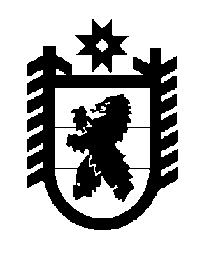 Российская Федерация Республика Карелия    ПРАВИТЕЛЬСТВО РЕСПУБЛИКИ КАРЕЛИЯПОСТАНОВЛЕНИЕот  1 июля 2019 года № 276-Пг. Петрозаводск О внесении изменений в постановлениеПравительства Республики Карелияот 28 февраля 2019 года № 95-ППравительство   Республики Карелия п о с т а н о в л я е т:Внести в постановление Правительства Республики Карелия от 28 февраля 2019 года № 95-П «О Территориальной программе государственных гарантий бесплатного оказания гражданам медицинской помощи в Республике Карелия на 2019 год и на плановый период 2020 и 2021 годов» (Официальный интернет-портал правовой информации (www.pravo.gov.ru), 6 марта 2019 года,                      № 1000201903060001) следующие изменения:дополнить пунктом 2.1 следующего содержания:«2.1. Министерство здравоохранения Республики Карелия представляет в Правительство Республики Карелия до 20 мая 2020 года отчет о реализации в 2019 году Программы»;2) в Территориальной программе государственных гарантий бесплатного оказания гражданам медицинской помощи в Республике Карелия на 2019 год и на плановый период 2020 и 2021 годов, утвержденной указанным постановлением:а) пункт 3 изложить в следующей редакции: «3. Программа сформирована с учетом порядков оказания медицинской помощи и на основе стандартов медицинской помощи, с учетом клинических рекомендаций, а также с учетом особенностей половозрастного состава населения, уровня и структуры заболеваемости населения Республики Карелия, основанных на данных медицинской статистики, климатических и географических особенностях Республики Карелия и транспортной доступности медицинских организаций, сбалансированности объема медицинской помощи и ее финансового обеспечения, в том числе уплаты страховых взносов на обязательное медицинское страхование неработающего населения в порядке, установленном законодательством Российской Федерации об обязательном медицинском страховании.»;б) в пункте 4:абзац шестой изложить в следующей редакции:«перечень медицинских организаций, участвующих в реализации Программы, в том числе территориальной программы обязательного медицинского страхования, с указанием медицинских организаций, проводящих профилактические медицинские осмотры, в том числе в рамках диспансеризации (приложение 5 к Программе);»;дополнить абзацем следующего содержания:«порядок обеспечения граждан в рамках оказания паллиативной медицинской помощи для использования на дому медицинскими изделиями, предназначенными для поддержания функций органов и систем организма человека, а также наркотическими лекарственными препаратами и психотропными лекарственными препаратами при посещениях на дому (приложение 16 к Программе).»;в) абзац двадцатый пункта 6 изложить в следующей редакции:«Паллиативная медицинская помощь оказывается в амбулаторных и стационарных условиях медицинскими работниками, прошедшими обучение по оказанию такой помощи, и представляет собой комплекс медицинских вмешательств, направленных на избавление от боли и облегчение других тяжелых проявлений заболевания, в целях улучшения качества жизни неизлечимо больных граждан. Медицинские организации, оказывающие паллиативную медицинскую помощь, осуществляют взаимодействие с родственниками и иными членами семьи пациента или законным представителем пациента, лицами, осуществляющими уход за пациентом, добровольцами (волонтерами), а также организациями социального обслуживания, религиозными организациями, организациями, указанными в части 2 статьи 6 Федерального закона от 21 ноября 2011 года                 № 323-ФЗ «Об основах охраны здоровья граждан в Российской Федерации», в том числе в целях предоставления такому пациенту социальных услуг, мер социальной защиты (поддержки) в соответствии с законодательством Российской Федерации, мер психологической поддержки и духовной помощи. Медицинская организация, к которой пациент прикреплен для получения первичной медико-санитарной помощи, организует оказание ему паллиативной первичной медицинской помощи медицинскими работниками, включая медицинских работников фельдшерских пунктов, фельдшерско-акушерских пунктов, врачебных амбулаторий и иных подразделений медицинских организаций, оказывающих первичную медико-санитарную помощь, во взаимодействии с выездными патронажными бригадами медицинских организаций, оказывающих паллиативную медицинскую помощь, и во взаимодействии с медицинскими организациями, оказывающими паллиативную специализированную медицинскую помощь. Медицинские организации, оказывающие специализированную медицинскую помощь, в том числе паллиативную, в случае выявления пациента, нуждающегося в паллиативной первичной медицинской помощи в амбулаторных условиях, в том числе на дому, за 3 дня до осуществления выписки указанного пациента из медицинской организации, оказывающей специализированную медицинскую помощь, в том числе паллиативную, в стационарных условиях и условиях дневного стационара, информируют о нем медицинскую организацию, к которой такой пациент прикреплен для получения первичной медико-санитарной помощи, или близлежащую к месту его пребывания медицинскую организацию, оказывающую первичную медико-санитарную помощь. За счет бюджетных ассигнований бюджета Республики Карелия такие медицинские организации и их подразделения обеспечиваются медицинскими изделиями, предназначенными для поддержания функций органов и систем организма человека, для использования на дому по перечню, утверждаемому Министерством здравоохранения Российской Федерации, необходимыми лекарственными препаратами, в том числе наркотическими лекарственными препаратами и психотропными лекарственными препаратами. В целях обеспечения пациентов, получающих паллиативную медицинскую помощь, наркотическими лекарственными препаратами и психотропными лекарственными препаратами Министерство здравоохранения Республики Карелия  в соответствии с законодательством Российской Федерации в случае наличия потребности организует  изготовление в аптечных организациях наркотических лекарственных препаратов и психотропных лекарственных препаратов в неинвазивных лекарственных формах, в том числе применяемых у детей. Мероприятия по развитию паллиативной медицинской помощи осуществляются в рамках  государственной программы  Республики Карелия «Развитие здравоохранения», утвержденной постановлением Правительства Республики Карелия от 9 апреля 2015 года № 118-П, включающей указанные мероприятия, а также целевые показатели их результативности.»;г) пункт 8 изложить в следующей редакции:      «8. При оказании в рамках Программы первичной медико-санитарной помощи в условиях дневного стационара и в неотложной форме, специализированной медицинской помощи, в том числе высокотехнологичной, скорой, в том числе скорой специализированной, медицинской помощи, паллиативной медицинской помощи в стационарных условиях, условиях дневного стационара и при посещениях на дому  осуществляется обеспечение граждан лекарственными препаратами для медицинского применения и медицинскими изделиями, включенными в утвержденные Правительством Российской Федерации соответственно  перечень жизненно необходимых и важнейших лекарственных препаратов и перечень медицинских изделий, имплантируемых в организм человека при оказании медицинской помощи, а также медицинскими изделиями, предназначенными для поддержания функций органов и систем организма человека, для использования на дому при оказании паллиативной медицинской помощи, в соответствии с перечнем, утверждаемым Министерством здравоохранения Российской Федерации.       Порядок передачи от медицинской организации пациенту (его законному представителю) медицинских изделий, предназначенных для поддержания функций органов и систем организма человека, для использования на дому при оказании паллиативной медицинской помощи устанавливается Министерством здравоохранения Российской Федерации.       По жизненным показаниям при оказании в рамках Программы первичной медико-санитарной помощи в условиях дневного стационара и в неотложной форме, специализированной медицинской помощи, в том числе высокотехнологичной, скорой, в том числе скорой специализированной, медицинской помощи, паллиативной медицинской помощи в стационарных условиях, условиях дневного стационара и при посещениях на дому  осуществляется обеспечение граждан лекарственными препаратами, не входящими в перечень жизненно необходимых и важнейших лекарственных препаратов, в случаях их замены из-за индивидуальной непереносимости  пациента решением врачебной комиссии медицинской организации, оформленной надлежащим образом.»;д) пункт 9 дополнить абзацем следующего содержания:«Гражданин имеет право не реже одного раза в год на бесплатный профилактический медицинский осмотр, в том числе в рамках диспансеризации.»;е)  пункт 10 изложить в следующей редакции:«10. Территориальная программа обязательного медицинского страхования является составной частью Программы.В рамках территориальной программы обязательного медицинского страхования:застрахованным лицам оказывается первичная медико-санитарная                     помощь, включая профилактическую помощь, скорая медицинская помощь                 (за исключением санитарно-авиационной эвакуации), специализированная медицинская помощь, в том числе высокотехнологичная медицинская помощь, включенная в перечень видов высокотехнологичной медицинской помощи, финансовое обеспечение которых осуществляется за счет средств обязательного медицинского страхования, при заболеваниях и состояниях, указанных в             разделе III Программы, за исключением заболеваний, передаваемых половым путем, туберкулеза, ВИЧ-инфекции и синдрома приобретенного иммунодефицита, психических расстройств и расстройств поведения;осуществляются мероприятия по диспансеризации, диспансерному наблюдению (при заболеваниях и состояниях, указанных в разделе III Программы, за исключением заболеваний, передаваемых половым путем, ВИЧ-инфекции и синдрома приобретенного иммунодефицита, туберкулеза, психических расстройств и расстройств поведения)   и профилактическим медицинским осмотрам отдельных категорий граждан, указанных в разделе III Программы, медицинской реабилитации, осуществляемой в медицинских организациях амбулаторно, стационарно и в условиях дневного стационара, аудиологическому скринингу, а также по применению вспомогательных репродуктивных технологий (экстракорпорального оплодотворения), включая обеспечение лекарственными препаратами в соответствии с законодательством Российской Федерации.В рамках проведения профилактических мероприятий обеспечивается организация прохождения гражданами профилактических медицинских осмотров, диспансеризации, в том числе в вечерние часы и субботу, а также предоставляется гражданам возможность дистанционной записи на медицинские исследования. Профилактические мероприятия организуются в том числе для выявления болезней системы кровообращения и онкологических заболеваний, формирующих основные причины смертности населения. Министерство здравоохранения Республики Карелия размещает на своем официальном сайте в информационно-телекоммуникационной сети «Интернет» информацию о медицинских организациях, на базе которых граждане могут пройти профилактические медицинские осмотры, включая диспансеризацию. При необходимости для проведения медицинских исследований в рамках прохождения профилактических медицинских осмотров, диспансеризации могут привлекаться медицинские работники медицинских организаций, оказывающих специализированную медицинскую помощь. Оплата труда медицинских работников по проведению профилактических медицинских осмотров, в том числе в рамках диспансеризации, осуществляется в соответствии с трудовым законодательством Российской Федерации с учетом работы за пределами установленной для них продолжительности рабочего времени.Территориальная программа обязательного медицинского страхования включает в соответствии с базовой программой обязательного медицинского страхования нормативы объемов предоставления медицинской помощи в расчете на одно застрахованное лицо (в соответствии с разделом VI Программы), нормативы финансовых затрат на единицу объема предоставления медицинской помощи (в том числе по перечню видов высокотехнологичной медицинской помощи) и нормативы ее финансового обеспечения в расчете на одно застрахованное лицо (в соответствии с разделом VII Программы), критерии доступности и качества медицинской помощи (в соответствии с разделом VIII Программы).Порядок формирования и структура тарифа на оплату медицинской помощи, оказываемой в рамках территориальной программы обязательного медицинского страхования, устанавливаются в соответствии с Федеральным законом от                        29 ноября 2010 года № 326-ФЗ «Об обязательном медицинском страховании в Российской Федерации».Тарифы на оплату медицинской помощи по обязательному медицинскому страхованию устанавливаются тарифным соглашением между Министерством здравоохранения Республики Карелия, Территориальным фондом обязательного медицинского страхования Республики Карелия, страховыми медицинскими организациями, медицинскими профессиональными некоммерческими организациями, созданными в соответствии со статьей 76 Федерального закона от 21 ноября 2011 года № 323-ФЗ «Об основах охраны здоровья граждан в Российской Федерации», профессиональными союзами медицинских работников или их объединениями (ассоциациями), включенными в состав созданной в Республике Карелия в установленном порядке комиссии по разработке территориальной программы обязательного медицинского страхования.Структура тарифа на оплату медицинской помощи включает в себя расходы на заработную плату, начисления на оплату труда, прочие выплаты, приобретение лекарственных средств, расходных материалов, продуктов питания, мягкого инвентаря, медицинского инструментария, реактивов и химикатов, прочих материальных запасов, расходы на оплату стоимости лабораторных и инструментальных исследований, проводимых в других организациях (при отсутствии в медицинской организации лаборатории и диагностического оборудования), организации питания (при отсутствии организованного питания в медицинской организации), расходы на оплату услуг связи, транспортных услуг, коммунальных услуг, работ и услуг по содержанию имущества, расходы на арендную плату за пользование имуществом, оплату программного обеспечения и прочих услуг, социальное обеспечение работников медицинских организаций, установленное законодательством Российской Федерации, прочие расходы, расходы на приобретение основных средств (оборудование, производственный и хозяйственный инвентарь) стоимостью до ста тысяч рублей за единицу.Тарифы на оплату медицинской помощи в Республике Карелия формируются в соответствии с принятыми в территориальной программе обязательного медицинского страхования способами оплаты медицинской помощи и в части расходов на заработную плату включают финансовое обеспечение денежных выплат стимулирующего характера, в том числе денежные выплаты:врачам-терапевтам участковым, врачам-педиатрам участковым, врачам общей практики (семейным врачам), медицинским сестрам участковым врачей-терапевтов участковых, врачей-педиатров участковых и медицинским сестрам врачей общей практики (семейных врачей) за оказанную медицинскую помощь в амбулаторных условиях;медицинским работникам фельдшерско-акушерских пунктов (заведующим фельдшерско-акушерскими пунктами, фельдшерам, акушерам (акушеркам), медицинским сестрам, в том числе медицинским сестрам патронажным) за оказанную медицинскую помощь в амбулаторных условиях;врачам, фельдшерам и медицинским сестрам медицинских организаций и подразделений скорой медицинской помощи за оказанную скорую медицинскую помощь вне медицинской организации;врачам-специалистам за оказанную медицинскую помощь в амбулаторных условиях.Выплаты стимулирующего характера осуществляются по результатам деятельности вышеуказанных специалистов.При реализации территориальной программы обязательного медицинского страхования применяются следующие способы оплаты медицинской помощи:при оплате медицинской помощи, оказанной в амбулаторных условиях:за единицу объема медицинской помощи – за медицинскую услугу, за посещение, за обращение (законченный случай) – при оплате медицинской помощи, оказанной за пределами Республики Карелия лицам, застрахованным в системе обязательного медицинского страхования на территории Республики Карелия, а также при оплате медицинской помощи в отдельных медицинских организациях, не имеющих лиц, прикрепившихся к медицинской организации (далее – прикрепившиеся лица);по подушевому нормативу финансирования на прикрепившихся лиц с учетом показателей результативности деятельности медицинской организации (включая показатели объема медицинской помощи), в том числе с включением расходов на медицинскую помощь, оказываемую в иных медицинских организациях (за единицу объема медицинской помощи);по подушевому нормативу финансирования на прикрепившихся лиц в сочетании с оплатой за единицу объема медицинской помощи – за медицинскую услугу, за посещение, за обращение (законченный случай);при оплате медицинской помощи, оказанной в стационарных условиях, в том числе для медицинской реабилитации в специализированных медицинских организациях (структурных подразделениях):за законченный случай лечения заболевания, включенного в соответствующую группу заболеваний (в том числе клинико-статистические группы заболеваний);за прерванный случай оказания медицинской помощи при переводе пациента в другую медицинскую организацию, преждевременной выписке пациента из медицинской организации при его письменном отказе от дальнейшего лечения, летальном исходе, а также при проведении диагностических исследований, оказании услуг диализа;при оплате медицинской помощи, оказанной в условиях дневного стационара:за законченный случай лечения заболевания, включенного в соответствующую группу заболеваний (в том числе клинико-статистические группы заболеваний);за прерванный случай оказания медицинской помощи при переводе пациента в другую медицинскую организацию, преждевременной выписке пациента из медицинской организации при его письменном отказе от дальнейшего лечения, летальном исходе, а также при проведении диагностических исследований, оказании услуг диализа;при оплате скорой медицинской помощи, оказанной вне медицинской организации (по месту вызова бригады скорой, в том числе скорой специализированной, медицинской помощи, а также в транспортном средстве при медицинской эвакуации), – по подушевому нормативу финансирования в сочетании с оплатой за вызов скорой медицинской помощи.Оплата профилактических медицинских осмотров, в том числе в рамках диспансеризации, осуществляется за единицу объема медицинской помощи (комплексное посещение) в соответствии с объемом медицинских исследований, устанавливаемым Министерством здравоохранения Российской Федерации.При оплате медицинской помощи в медицинских организациях, имеющих в своем составе подразделения, оказывающие медицинскую помощь в амбулаторных, стационарных условиях и в условиях дневного стационара, может применяться способ оплаты по подушевому нормативу финансирования на прикрепившихся к данной медицинской организации лиц, включая оплату медицинской помощи по всем видам и условиям предоставляемой указанной медицинской организацией медицинской помощи, с учетом показателей результативности деятельности медицинской организации (включая показатели объема медицинской помощи) (вступает в силу с 1 апреля 2019 года).Финансовое обеспечение территориальной программы обязательного медицинского страхования осуществляется в соответствии с разделом V Программы.»;ж) абзац третий пункта 12 изложить в следующей редакции:«осуществляется финансовое обеспечение профилактических мероприятий, включая профилактические медицинские осмотры граждан и их отдельных категорий, указанных в разделе III Программы и приложении 7 к Программе, в том числе в рамках диспансеризации, диспансеризацию, диспансерное наблюдение (при заболеваниях и состояниях, указанных в разделе III Программы, за исключением заболеваний, передаваемых половым путем, вызванных вирусом иммунодефицита человека, синдрома приобретенного иммунодефицита, туберкулеза, психических расстройств и расстройств поведения), а также мероприятий по медицинской реабилитации, осуществляемой в медицинских организациях амбулаторно, стационарно и в условиях дневного стационара, аудиологическому скринингу, применению вспомогательных репродуктивных технологий (экстракорпорального оплодотворения), включая обеспечение лекарственными препаратами в соответствии с законодательством Российской Федерации.»;з) в пункте 14:абзац четвертый изложить в следующей редакции:«паллиативной медицинской помощи, оказываемой амбулаторно, в том числе на дому, включая медицинскую помощь, оказываемую выездными патронажными бригадами, в дневном стационаре и стационарно, включая койки паллиативной медицинской помощи и койки сестринского ухода;»;       дополнить абзацами следующего содержания:«предоставления в медицинских организациях, оказывающих паллиативную медицинскую помощь, государственной системы здравоохранения  Республики Карелия психологической помощи пациенту и членам семьи пациента, а также медицинской помощи врачами-психотерапевтами пациенту и членам семьи пациента, получающего паллиативную медицинскую помощь, или после его смерти в случае обращения членов семьи пациента в медицинскую организацию;предоставления в рамках оказания паллиативной медицинской помощи для использования на дому медицинских изделий, предназначенных для поддержания функций органов и систем организма человека, по перечню, утверждаемому Министерством здравоохранения Российской Федерации, а также обеспечения лекарственными препаратами для обезболивания, включая наркотические лекарственные препараты и психотропные лекарственные препараты, при посещениях на дому.Финансовое обеспечение оказания социальных услуг и предоставления мер социальной защиты (поддержки) пациента, в том числе в рамках деятельности выездных патронажных бригад, осуществляется в соответствии с законодательством Российской Федерации.Субъектом Российской Федерации, на территории которого гражданин зарегистрирован по месту жительства, в порядке, установленном законом такого субъекта Российской Федерации, осуществляется возмещение субъекту Российской Федерации, на территории которого гражданину фактически оказана медицинская помощь, затрат, связанных с оказанием медицинской помощи при заболеваниях, не включенных в базовую программу обязательного медицинского страхования, и паллиативной медицинской помощи на основании межрегионального соглашения, заключаемого субъектами Российской Федерации, включающего двустороннее урегулирование вопроса возмещения затрат.»;и) пункты 18, 19 изложить в следующей редакции:«18. Нормативы объемов медицинской помощи по видам, условиям и формам ее оказания по Программе определяются в единицах объема на 1 жителя в год, по территориальной программе обязательного медицинского страхования – на            1 застрахованное лицо. Нормативы объемов медицинской помощи используются в целях планирования и финансово-экономического обоснования размера подушевых нормативов финансового обеспечения, предусмотренных Программой, и на 2019 – 2021 годы составляют:для скорой медицинской помощи вне медицинской организации, включая медицинскую эвакуацию:за счет средств обязательного медицинского страхования:на 2019 год – 0,3 вызова на 1 застрахованное лицо, в том числе по уровням: в медицинских организациях первого уровня оказания медицинской помощи –  0,080 вызова, в медицинских организациях второго уровня оказания медицинской помощи – 0,211 вызова, в медицинских организациях третьего уровня оказания медицинской помощи – 0,009 вызова;на 2020 – 2021 годы – 0,29 вызова на 1 застрахованное лицо, в том числе по уровням: в медицинских организациях первого уровня оказания медицинской помощи – 0,080 вызова, в медицинских организациях второго уровня оказания медицинской помощи – 0,201 вызова, в медицинских организациях третьего уровня оказания медицинской помощи – 0,009 вызова;за счет средств бюджета Республики Карелия:на 2019 год – 0,045 вызова на 1 жителя, в том числе по уровням: в медицинских организациях первого уровня оказания медицинской помощи –  0,010 вызова, в медицинских организациях второго уровня оказания медицинской помощи – 0,034 вызова и в медицинских организациях третьего уровня оказания медицинской помощи – 0,001 вызова;на 2020 год – 0,045 вызова на 1 жителя, в том числе по уровням: в медицинских организациях первого уровня оказания медицинской помощи –  0,010 вызова, в медицинских организациях второго уровня оказания медицинской помощи – 0,034 вызова и в медицинских организациях третьего уровня оказания медицинской помощи – 0,001 вызова;на 2021 год – 0,044 вызова на 1 жителя, в том числе по уровням: в медицинских организациях первого уровня оказания медицинской помощи –  0,010 вызова, в медицинских организациях второго уровня оказания медицинской помощи – 0,033 вызова и в медицинских организациях третьего уровня оказания медицинской помощи – 0,001 вызова;для медицинской помощи в амбулаторных условиях, оказываемой с профилактической и иными целями (включая посещения центров здоровья, посещения в связи с диспансеризацией и профилактическими медицинскими осмотрами, посещения среднего медицинского персонала, а также разовые посещения в связи с заболеваниями, в том числе при заболеваниях полости рта, слюнных желез и челюстей, за исключением зубного протезирования):за счет средств обязательного медицинского страхования на 2019 год –                2,88 посещения на 1 застрахованное лицо, в том числе по уровням: в медицинских организациях первого уровня оказания медицинской помощи – 1,805 посещения, в медицинских организациях второго уровня оказания медицинской помощи –  0,826 посещения, в медицинских организациях третьего уровня оказания медицинской помощи – 0,249 посещения, в том числе:для проведения профилактических медицинских осмотров, в том числе в рамках диспансеризации, включая выявление онкологических заболеваний,  на 2019 год – 0,79 посещения на 1 застрахованное лицо, в том числе в рамках диспансеризации на 2019 год – 0,16 комплексного посещения на 1 застрахованное лицо;с учетом использования телемедицинских технологий – 0,004 посещения на           1 застрахованное лицо и с учетом использования передвижных форм оказания медицинской помощи – 0,02 посещения на 1 застрахованное лицо;на 2020 год – 2,90 посещения на 1 застрахованное лицо, в том числе по уровням: в медицинских организациях первого уровня оказания медицинской помощи –  1,825 посещения, в медицинских организациях второго уровня оказания медицинской помощи –  0,826 посещения, в медицинских организациях третьего уровня оказания медицинской помощи –  0,249 посещения, в том числе:для проведения профилактических медицинских осмотров, в том числе в рамках диспансеризации, включая выявление онкологических заболеваний, на 2020 год –  0,808 посещения на 1 застрахованное лицо, в том числе в рамках диспансеризации на 2020 год – 0,174 комплексного посещения на                                      1 застрахованное лицо;с учетом использования телемедицинских технологий –  0,004 посещения на      1 застрахованное лицо и с учетом использования передвижных форм оказания медицинской помощи –  0,03 посещения на 1 застрахованное лицо;на 2021 год –  2,92 посещения на 1 застрахованное лицо, в том числе по уровням: в медицинских организациях первого уровня оказания медицинской помощи –  1,825 посещения, в медицинских организациях второго уровня оказания медицинской помощи –  0,846 посещения, в медицинских организациях третьего уровня оказания медицинской помощи –  0,249 посещения, в том числе:для проведения профилактических медицинских осмотров, в том числе в рамках диспансеризации, включая выявление онкологических заболеваний, на 2021 год –  0,826 посещения на 1 застрахованное лицо, в том числе в рамках диспансеризации на 2021 год – 0,189 комплексного посещения на                                           1 застрахованное лицо;с учетом использования телемедицинских технологий –  0,004 посещения на        1 застрахованное лицо и с учетом использования передвижных форм оказания медицинской помощи –  0,04 посещения на 1 застрахованное лицо;за счет средств бюджета Республики Карелия на 2019 – 2021 годы –  0,73 посещения на 1 жителя (включая посещения по оказанию паллиативной медицинской помощи в амбулаторных условиях, в том числе на дому), в том числе по уровням:на 2019 год –  в медицинских организациях первого уровня оказания медицинской помощи –  0,220 посещения, в медицинских организациях второго уровня оказания медицинской помощи –  0,490 посещения, в медицинских организациях третьего уровня оказания медицинской помощи –  0,020 посещения;на 2020 год –  в медицинских организациях первого уровня оказания медицинской помощи –  0,221 посещения, в медицинских организациях второго уровня оказания медицинской помощи –  0,489 посещения, в медицинских организациях третьего уровня оказания медицинской помощи –  0,020 посещения;на 2021 год –  в медицинских организациях первого уровня оказания медицинской помощи –  0,220 посещения, в медицинских организациях второго уровня оказания медицинской помощи –  0,490 посещения, в медицинских организациях третьего уровня оказания медицинской помощи –  0,020 посещения;в том числе на 2019 – 2021 годы с учетом использования телемедицинских технологий –  0,002 посещения на 1 жителя; с учетом использования передвижных форм оказания медицинской помощи –  0,011 посещения на 1 жителя;для медицинской помощи в амбулаторных условиях, оказываемой в связи с заболеваниями:за счет средств обязательного медицинского страхования на 2019 – 2021 годы –  1,77 обращения (законченного случая лечения заболевания в амбулаторных условиях, в том числе в связи с проведением медицинской реабилитации, с кратностью посещений по поводу одного заболевания не менее двух) на                            1 застрахованное лицо, в том числе по уровням: в медицинских организациях первого уровня оказания медицинской помощи –  1,184 обращения, в медицинских организациях второго уровня оказания медицинской помощи –  0,462 обращения, в медицинских организациях третьего уровня оказания медицинской помощи –  0,124 обращения;за счет средств бюджета Республики Карелия на 2019 – 2021 годы –                    0,144 обращения на 1 жителя, в том числе по уровням:на 2019 год –  в медицинских организациях первого уровня оказания медицинской помощи –  0,0517 обращения, в медицинских организациях второго уровня оказания медицинской помощи –  0,0916 обращения, в медицинских организациях третьего уровня оказания медицинской помощи –                                  0,0007 обращения;на 2020 год –  в медицинских организациях первого уровня оказания медицинской помощи –  0,052 обращения, в медицинских организациях второго уровня оказания медицинской помощи –  0,091 обращения, в медицинских организациях третьего уровня оказания медицинской помощи –  0,001 обращения;на 2021 год –  в медицинских организациях первого уровня оказания медицинской помощи –  0,052 обращения, в медицинских организациях второго уровня оказания медицинской помощи –  0,091 обращения, в медицинских организациях третьего уровня оказания медицинской помощи –  0,001 обращения;для паллиативной медицинской помощи в амбулаторных условиях, в том числе на дому, за счет бюджетных ассигнований соответствующих бюджетов на 2019 год –  0,036 посещения на 1 жителя, на 2020 год –  0,036 посещения на                       1 жителя, на 2021 год –  0,037 посещения на 1 жителя, в том числе при осуществлении посещений на дому выездными патронажными бригадами паллиативной медицинской помощи, на 2019 год –  0,001 посещения на 1 жителя, на 2020 год –  0,0015 посещения на 1 жителя, на 2021 год –  0,002 посещения на                   1 жителя;для медицинской помощи в амбулаторных условиях, оказываемой в неотложной форме:за счет средств обязательного медицинского страхования на 2019 год –                     0,56 посещения на 1 застрахованное лицо, в том числе по уровням: в медицинских организациях первого уровня оказания медицинской помощи –  0,327 посещения, в медицинских организациях второго уровня оказания медицинской помощи –  0,186 посещения, в медицинских организациях третьего уровня оказания медицинской помощи –  0,047 посещения;на 2020 – 2021 годы –  0,54 посещения на 1 застрахованное лицо, в том числе по уровням: в медицинских организациях первого уровня оказания медицинской помощи –  0,307 посещения, в медицинских организациях второго уровня оказания медицинской помощи –  0,186 посещения, в медицинских организациях третьего уровня оказания медицинской помощи –  0,047 посещения;для медицинской помощи в условиях дневного стационара:за счет средств обязательного медицинского страхования на 2019 – 2021 годы – 0,062 случая лечения на 1 застрахованное лицо, в том числе по уровням: в медицинских организациях первого уровня оказания медицинской помощи –                    0,024 случая лечения, в медицинских организациях второго уровня оказания медицинской помощи – 0,029 случая лечения, в медицинских организациях третьего уровня оказания медицинской помощи – 0,009 случая лечения, в том числе:для медицинской помощи по профилю «онкология» на 2019 год –                      0,00631 случая лечения на 1 застрахованное лицо, на 2020 год – 0,00650 случая лечения на 1 застрахованное лицо, на 2021 год – 0,00668 случая лечения на                      1 застрахованное лицо;за счет средств бюджета Республики Карелия на 2019 – 2021 годы –                      0,004 случая лечения на 1 жителя (включая случаи оказания паллиативной медицинской помощи в условиях дневного стационара), в том числе по уровням:   в медицинских организациях второго уровня оказания медицинской помощи – 0,003 случая лечения; в медицинских организациях третьего уровня оказания медицинской помощи – 0,001 случая лечения;для медицинской помощи при экстракорпоральном оплодотворении на                   2019 год – 0,00107 случая на 1 застрахованное лицо, на 2020 год – 0,00123 случая на 1 застрахованное лицо, на 2021 год – 0,00138 случая на 1 застрахованное лицо;за счет средств бюджета Республики Карелия на 2019 – 2021 годы –                         0,004 случая лечения на 1 жителя, в том числе по уровням: в медицинских организациях второго уровня оказания медицинской помощи – 0,003 случая лечения, в медицинских организациях третьего уровня оказания медицинской помощи – 0,001 случая лечения;для специализированной медицинской помощи в стационарных условиях:за счет средств обязательного медицинского страхования на 2019 год – 0,17443 случая госпитализации на 1 застрахованное лицо (с учетом высокотехнологичной медицинской помощи и медицинской реабилитации), в том числе по уровням: в медицинских организациях первого уровня оказания медицинской помощи – 0,03102 случая госпитализации, в медицинских организациях второго уровня оказания медицинской помощи – 0,09952 случая госпитализации, в медицинских организациях третьего уровня оказания медицинской помощи – 0,04389 случая госпитализации, в том числе:для медицинской помощи по профилю «онкология» – 0,0091 случая госпитализации на 1 застрахованное лицо; в том числе по уровням: в медицинских организациях второго уровня оказания медицинской помощи – 0,00891 случая госпитализации, в медицинских организациях третьего уровня оказания медицинской помощи – 0,00019 случая госпитализации;для медицинской реабилитации в специализированных медицинских организациях, оказывающих медицинскую помощь по профилю «Медицинская реабилитация», и реабилитационных отделениях медицинских организаций в рамках базовой программы обязательного медицинского страхования на 2019 год – 0,004 случая госпитализации на 1 застрахованное лицо, в том числе по уровням: в медицинских организациях первого уровня оказания медицинской помощи – 0,00162 случая госпитализации, в медицинских организациях второго уровня оказания медицинской помощи – 0,00211 случая госпитализации, в медицинских организациях третьего уровня оказания медицинской помощи – 0,00027 случая госпитализации, в том числе:для медицинской реабилитации детей в возрасте 0 – 17 лет – 0,001 случая госпитализации на 1 застрахованное лицо;для высокотехнологичной медицинской помощи – 0,00512 случая госпитализации на 1 застрахованное лицо, в том числе в медицинских организациях третьего уровня оказания медицинской помощи – 0,00512 случая госпитализации;на 2020 год – 0,17557 случая госпитализации на 1 застрахованное лицо                       (с учетом высокотехнологичной медицинской помощи и медицинской реабилитации), в том числе по уровням: в медицинских организациях первого уровня оказания медицинской помощи – 0,03102 случая госпитализации, в медицинских организациях второго уровня оказания медицинской помощи – 0,10066 случая госпитализации, в медицинских организациях третьего уровня оказания медицинской помощи – 0,04389 случая госпитализации, в том числе:для медицинской помощи по профилю «онкология» – 0,01023 случая госпитализации на 1 застрахованное лицо, в том числе по уровням: в медицинских организациях второго уровня оказания медицинской помощи – 0,01004 случая госпитализации, в медицинских организациях третьего уровня оказания медицинской помощи – 0,00019 случая госпитализации;для медицинской реабилитации в специализированных медицинских организациях, оказывающих медицинскую помощь по профилю «Медицинская реабилитация», и реабилитационных отделениях медицинских организаций в рамках базовой программы обязательного медицинского страхования на 2020 год – 0,005 случая госпитализации на 1 застрахованное лицо; в том числе по уровням: в медицинских организациях первого уровня оказания медицинской помощи – 0,00208 случая госпитализации, в медицинских организациях второго уровня оказания медицинской помощи – 0,00265 случая госпитализации, в медицинских организациях третьего уровня оказания медицинской помощи – 0,00027 случая госпитализации;для медицинской реабилитации для детей в возрасте 0 – 17 лет –                           0,00125 случая госпитализации на 1 застрахованное лицо;для высокотехнологичной медицинской помощи – 0,00512 случая госпитализации на 1 застрахованное лицо, в том числе в медицинских организациях третьего уровня оказания медицинской помощи – 0,00512 случая госпитализации;на 2021 год – 0,1761 случая госпитализации на 1 застрахованное лицо                        (с учетом высокотехнологичной медицинской помощи и медицинской реабилитации), в том числе по уровням: в медицинских организациях первого уровня оказания медицинской помощи – 0,03102 случая госпитализации, в медицинских организациях второго уровня оказания медицинской помощи – 0,10119 случая госпитализации, в медицинских организациях третьего уровня оказания медицинской помощи – 0,04389 случая госпитализации, в том числе:для медицинской помощи по профилю «онкология» – 0,01076 случая госпитализации на 1 застрахованное лицо, в том числе по уровням: в медицинских организациях второго уровня оказания медицинской помощи – 0,01057 случая госпитализации, в медицинских организациях третьего уровня оказания медицинской помощи – 0,00019 случая госпитализации;для медицинской реабилитации в специализированных медицинских организациях, оказывающих медицинскую помощь по профилю «Медицинская реабилитация», и реабилитационных отделениях медицинских организаций в рамках базовой программы обязательного медицинского страхования на 2021 год – 0,005 случая госпитализации на 1 застрахованное лицо, в том числе по уровням: в медицинских организациях первого уровня оказания медицинской помощи – 0,00208 случая госпитализации, в медицинских организациях второго уровня оказания медицинской помощи – 0,00265 случая госпитализации, в медицинских организациях третьего уровня оказания медицинской помощи – 0,00027 случая госпитализации, в том числе:для медицинской реабилитации детей в возрасте 0 – 17 лет – 0,00125 случая госпитализации на 1 застрахованное лицо;для высокотехнологичной медицинской помощи – 0,00512 случая госпитализации на 1 застрахованное лицо, в том числе в медицинских организациях третьего уровня оказания медицинской помощи – 0,00512 случая госпитализации;за счет средств бюджета Республики Карелия:на 2019 год – 0,01336 случая госпитализации на 1 жителя (с учетом высокотехнологичной медицинской помощи и медицинской реабилитации), в том числе по уровням: в медицинских организациях первого уровня оказания медицинской помощи – 0,00169 случая госпитализации, в медицинских организациях второго уровня оказания медицинской помощи – 0,01047 случая госпитализации, в медицинских организациях третьего уровня оказания медицинской помощи – 0,00119 случая госпитализации;на 2020 год – 0,01336 случая госпитализации на 1 жителя (с учетом высокотехнологичной медицинской помощи и медицинской реабилитации), в том числе по уровням: в медицинских организациях первого уровня оказания медицинской помощи – 0,00170 случая госпитализации, в медицинских организациях второго уровня оказания медицинской помощи – 0,01046 случая госпитализации, в медицинских организациях третьего уровня оказания медицинской помощи – 0,00120 случая госпитализации;на 2021 год – 0,01336 случая госпитализации на 1 жителя (с учетом высокотехнологичной медицинской помощи и медицинской реабилитации), в том числе по уровням: в медицинских организациях первого уровня оказания медицинской помощи – 0,00160 случая госпитализации, в медицинских организациях второго уровня оказания медицинской помощи – 0,01056 случая госпитализации, в медицинских организациях третьего уровня оказания медицинской помощи – 0,00120 случая госпитализации, в том числе:для медицинской реабилитации в специализированных медицинских организациях, оказывающих медицинскую помощь по профилю «медицинская реабилитация», и реабилитационных отделениях медицинских организаций, за счет средств бюджета Республики Карелия на 2019–2021 годы – 0,0003 случая госпитализации на жителя, в том числе в медицинских организациях второго уровня оказания медицинской помощи – 0,0003 случая госпитализации на                           1 жителя;для специализированной высокотехнологичной медицинской помощи в стационарных условиях за счет средств бюджета Республики Карелия на                       2019 год – 0,00034 случая госпитализации на 1 жителя;для паллиативной медицинской помощи в стационарных условиях (включая койки паллиативной медицинской помощи и  койки сестринского ухода) на 2019 – 2021 годы  за счет средств бюджета Республики Карелия – 0,092 койко-дня на                            1 жителя, в том числе по уровням:на 2019 год: в медицинских организациях первого уровня оказания медицинской помощи – 0,0053 койко-дня, в медицинских организациях второго уровня оказания медицинской помощи – 0,0024 койко-дня, в медицинских организациях третьего уровня оказания медицинской помощи – 0,0015 койко-дня;на 2020 год: в медицинских организациях первого уровня оказания медицинской помощи – 0,0053 койко-дня, в медицинских организациях второго уровня оказания медицинской помощи – 0,0024 койко-дня, в медицинских организациях третьего уровня оказания медицинской помощи – 0,0015 койко-дня;на 2021 год: в медицинских организациях первого уровня оказания медицинской помощи – 0,0053 койко-дня, в медицинских организациях второго уровня оказания медицинской помощи – 0,0024 койко-дня, в медицинских организациях третьего уровня оказания медицинской помощи – 0,0015 койко-дня.Объем медицинской помощи, оказываемой не застрахованным по обязательному медицинскому страхованию гражданам в экстренной форме при внезапных острых заболеваниях, состояниях, обострении хронических заболеваний, представляющих угрозу жизни пациента, входящих в территориальную программу обязательного медицинского страхования, включается в нормативы объема медицинской помощи, оказываемой в амбулаторных и стационарных условиях, и обеспечивается за счет средств бюджета Республики Карелия.На основе перераспределения объемов медицинской помощи по видам, условиям и формам ее оказания в Программе установлены дифференцированные нормативы объема медицинской помощи на 1 жителя и нормативы объема медицинской помощи на 1 застрахованное лицо с учетом этапов оказания медицинской помощи, уровня и структуры заболеваемости, особенностей половозрастного состава и плотности населения, транспортной доступности, а также климатических и географических особенностей республики.В целях обеспечения доступности медицинской помощи гражданам, в том числе проживающим в малонаселенных, отдаленных и (или) труднодоступных населенных пунктах, а также в сельской местности, в составе дифференцированных нормативов объема медицинской помощи Программой установлены объемы медицинской помощи с учетом использования телемедицинских технологий и передвижных форм оказания медицинской помощи.19. Нормативы финансовых затрат на единицу объема медицинской помощи, оказываемой в соответствии с Программой, на 2019 год составляют:на 1 вызов скорой, в том числе специализированной (санитарно–авиационной), медицинской помощи, не включенной в территориальную программу обязательного медицинского страхования, за счет средств бюджета Республики Карелия (без учета средств консолидированного бюджета Республики Карелия на приобретение медицинского оборудования для медицинских организаций, работающих в системе обязательного медицинского страхования) – 2555,4 рубля, в том числе:на 1 случай оказания медицинской помощи выездными бригадами скорой медицинской помощи при санитарно–авиационной эвакуации, осуществляемой воздушными судами, с учетом реальной потребности (за исключением расходов на авиационные работы) – 8445,8 рубля;на 1 вызов скорой медицинской помощи для не идентифицированных и не застрахованных в системе обязательного медицинского страхования лиц –                  912,6 рубля;за счет средств обязательного медицинского страхования на 1 вызов скорой медицинской помощи – 3531,2 рубля;на 1 посещение с профилактической и иными целями при оказании медицинской помощи в амбулаторных условиях медицинскими организациями (их структурными подразделениями):за счет средств бюджета Республики Карелия (включая расходы на оказание паллиативной медицинской помощи в амбулаторных условиях, в том числе на дому) – 563,0 рубля, в том числе на 1 посещение для неидентифицированных и не застрахованных в системе обязательного медицинского страхования лиц –                     215,5 рубля;за счет средств обязательного медицинского страхования – 723,0 рубля; на                1 посещение для проведения профилактических медицинских осмотров –                  1558,8 рубля,  на 1 комплексное посещение для проведения диспансеризации, включающей профилактический медицинский осмотр и дополнительные методы обследований, в том числе в целях выявления онкологических заболеваний, – 1809,2 рубля;на 1 посещение при оказании паллиативной медицинской помощи в амбулаторных условиях, в том числе на дому (за исключением посещений на дому выездными патронажными бригадами), за счет средств бюджета Республики Карелия – 485,2 рубля;на 1 посещение при оказании паллиативной медицинской помощи на дому выездными патронажными бригадами паллиативной медицинской помощи за счет средств бюджета Республики Карелия (без учета расходов на оплату социальных услуг, оказываемых социальными работниками, и расходов для предоставления на дому медицинских изделий) – 2736,4 рубля;на 1 обращение по поводу заболевания при оказании медицинской помощи в амбулаторных условиях медицинскими организациями (их структурными подразделениями):за счет средств бюджета Республики Карелия – 1477,0 рубля;       за счет средств обязательного медицинского страхования – 2006,4 рубля;на 1 посещение при оказании медицинской помощи в амбулаторных условиях в неотложной форме за счет средств обязательного медицинского страхования – 917,7 рубля;на 1 случай лечения в условиях дневного стационара:за счет средств бюджета Республики Карелия – 18 028,9 рубля;за счет средств обязательного медицинского страхования – 29 400,1 рубля;на 1 случай лечения по профилю «онкология» за счет средств обязательного медицинского страхования – 107 715,2 рубля;на 1 случай госпитализации в медицинских организациях (их структурных подразделениях), оказывающих медицинскую помощь в стационарных условиях:за счет средств бюджета Республики Карелия – 81 389,2 рубля (с  учетом высокотехнологичной помощи)  – 75 484,6 рубля (без  учета высокотехноло-гичной помощи), в том числе для  неидентифицированных и не застрахованных в системе обязательного медицинского страхования лиц – 10720,0 рубля;       за счет средств обязательного медицинского страхования – 48 957,4 рубля, в том числе на 1 случай госпитализации по профилю «онкология» – 117 057,2 рубля;в том числе при оказании высокотехнологичной медицинской помощи в стационарных условиях за счет средств обязательного медицинского страхования – 151 012,4 рубля;на 1 случай госпитализации по медицинской реабилитации в специализированных больницах и центрах, оказывающих медицинскую помощь по профилю «медицинская реабилитация», и реабилитационных отделениях медицинских организаций за счет средств обязательного медицинского страхования – 52 886,0 рубля;на 1 койко-день в медицинских организациях (их структурных подразделениях), оказывающих паллиативную медицинскую помощь в стационарных условиях (включая койки паллиативной медицинской помощи и койки сестринского ухода), за счет средств бюджета Республики Карелия –                       2 320,5 рубля.Норматив финансовых затрат за счет средств обязательного медицинского страхования на 1 случай экстракорпорального оплодотворения составляет на 2019 год 173 822,8 рубля.Нормативы финансовых затрат на единицу объема медицинской помощи, оказываемой в соответствии с Программой, на 2020 и 2021 годы составляют:на 1 вызов скорой медицинской помощи, в том числе специализированной (санитарно–авиационной), медицинской помощи, не включенной в территориальную программу обязательного медицинского страхования, за счет средств бюджета Республики Карелия (без учета средств консолидированного бюджета Республики Карелия на приобретение медицинского оборудования для медицинских организаций, работающих в системе обязательного медицинского страхования) на 2020 год – 2127,0 рубля, на 2021 год – 2186,6 рубля, в том числе:на 1 случай оказания медицинской помощи выездными бригадами скорой медицинской помощи при санитарно–авиационной эвакуации, осуществляемой воздушными судами, с учетом реальной потребности (за исключением расходов на авиационные работы) на 2020 год – 8766,7 рубля, на 2021 год – 9117,3 рубля;на 1 вызов скорой медицинской помощи для не идентифицированных и не застрахованных в системе обязательного медицинского страхования лиц на 2020 год – 827,1 рубля, на 2021 год – 781,0 рубля;на 1 вызов скорой медицинской помощи за счет средств обязательного медицинского страхования на 2020 год – 3675,1 рубля, на 2021 год – 3836,1 рубля;на 1 посещение с профилактической и иными целями при оказании медицинской помощи в амбулаторных условиях медицинскими организациями (их структурными подразделениями):за счет средств бюджета Республики Карелия (включая расходы на оказание паллиативной медицинской помощи в амбулаторных условиях, в том числе на дому) на 2020 год – 500,0 рубля, на 2021 год – 464,9 рубля, в том числе на                        1 посещение для не идентифицированных и не застрахованных в системе обязательного медицинского страхования лиц на 2020 год – 211,2 рубля, на             2021 год – 195,4 рубля;за счет средств обязательного медицинского страхования  на 2020 год –                  762,5 рубля, на 2021 год – 792,0 рубля; на 1 посещение для проведения профилактических медицинских осмотров за счет средств обязательного медицинского страхования на 2020 год – 1633,0 рубля, на 2021 год – 1698,7 рубля, на 1 комплексное посещение для проведения диспансеризации, включающей профилактический медицинский осмотр и дополнительные методы исследований, в том числе в целях выявления онкологических заболеваний, за счет средств обязательного медицинского страхования на 2020 год – 1821,6 рубля, на                   2021 год – 1895,0 рубля;на 1 обращение по поводу заболевания при оказании медицинской помощи в амбулаторных условиях медицинскими организациями (их структурными подразделениями):за счет средств бюджета Республики Карелия на 2020 год – 912,5 рубля, на 2021 год – 912,50 рубля;за счет средств обязательного медицинского страхования на 2020 год –            2079,2 рубля; на 2021 год – 2165,7 рубля;на 1 посещение при оказании медицинской помощи в амбулаторных условиях в неотложной форме за счет средств обязательного медицинского страхования на 2020 год – 940,2 рубля, на 2021 год – 991,9 рубля;на 1 посещение  при оказании паллиативной медицинской помощи в амбулаторных условиях, в том числе на дому (за исключением посещений на дому выездными патронажными бригадами), за счет средств бюджета Республики Карелия на 2020 год – 462,6 рубля,  на 2021 год – 456,0 рубля;на 1 посещение при оказании паллиативной медицинской помощи на дому выездными патронажными бригадами паллиативной медицинской помощи за счет средств бюджета Республики Карелия (без учета расходов на оплату социальных услуг, оказываемых социальными работниками, и расходов для предоставления на дому медицинских изделий) на 2020 год – 2840,3 рубля, на 2021 год –                      2953,9 рубля;на 1 случай лечения в условиях дневного стационара:за счет средств бюджета Республики Карелия на 2020 год – 18 713,9 рубля, на 2021 год – 19 072,5 рубля;за счет средств обязательного медицинского страхования на 2020 год –                     30 692,3 рубля, на 2021 год – 32 267,6 рубля;на 1 случай лечения по профилю «онкология» за счет средств обязательного медицинского страхования на 2020 год – 114 138,7 рубля, на 2021 год –                            118 776,2 рубля;на 1 случай госпитализации в медицинских организациях (их структурных подразделениях), оказывающих медицинскую помощь в стационарных условиях:за счет средств бюджета Республики Карелия на 2020 год – 60 588,3 рубля – без учета высокотехнологичной медицинской помощи, на 2021 год –                     56 514,2 рубля – без учета высокотехнологичной медицинской помощи, в том числе для не застрахованных и не идентифицированных в системе обязательного медицинского страхования лиц на 2020 год – 9629,1 рубля, на 2021 год –                    9172,2 рубля;за счет средств обязательного медицинского страхования на 2020 год –                       53 388,6 рубля, на 2021 год – 57 244,5 рубля;на 1 случай госпитализации по профилю «онкология» за счет средств обязательного медицинского страхования на 2020 год – 151 392,8 рубля, на                   2021 год – 167 694,0 рубля;в том числе при оказании высокотехнологичной медицинской помощи в стационарных условиях за счет средств обязательного медицинского страхования на 2020 – 2021 годы – 151 012,4 рубля;в том числе на 1 случай госпитализации по медицинской реабилитации в специализированных больницах и центрах, оказывающих медицинскую помощь по профилю «медицинская реабилитация», и реабилитационных отделениях медицинских организаций за счет средств обязательного медицинского страхования на 2020 год – 53 300,3 рубля, на 2021 год – 53 932,7 рубля;на 1 койко-день в медицинских организациях (их структурных подразделениях), оказывающих паллиативную медицинскую помощь в стационарных условиях (включая койки паллиативной медицинской помощи и койки сестринского ухода), за счет средств бюджета Республики Карелия на 2020 год – 2104,4 рубля, на 2021 год – 1994,7 рубля.Нормативы финансовых затрат на 1 случай экстракорпорального оплодотворения составляют на 2020 год – 181 123,4 рубля, на 2021 год –                              189 559,3 рубля.»;к) пункт 21 изложить в следующей редакции:«21. Критериями качества медицинской помощи являются:удовлетворенность населения медицинской помощью, в том числе городского и сельского населения (процентов от числа опрошенных);смертность населения, в том числе городского и сельского населения (число умерших на 1000 человек населения);смертность населения в трудоспособном возрасте (число умерших в трудоспособном возрасте на 100 тыс. человек населения);доля умерших в трудоспособном возрасте на дому в общем количестве умерших в трудоспособном возрасте (процентов);материнская смертность (число умерших на 100 тыс. человек, родившихся живыми);младенческая смертность, в том числе в городской и сельской местности (число умерших на 1000 человек, родившихся живыми);доля умерших в возрасте до 1 года на дому в общем количестве умерших в возрасте до 1 года (процентов);смертность детей в возрасте 0 – 4 лет (число умерших на 1000 родившихся живыми);доля умерших в возрасте 0 – 4 лет на дому в общем количестве умерших в возрасте 0–4 лет (процентов);смертность детей в возрасте 0 – 17 лет (число умерших на 100 тыс. человек населения соответствующего возраста);доля умерших в возрасте 0 – 17 лет на дому в общем количестве умерших в возрасте 0–17 лет (процентов);доля пациентов со злокачественными новообразованиями, состоящих на учете с момента установления диагноза 5 лет и более, в общем числе пациентов со злокачественными новообразованиями, состоящих на учете (процентов);доля впервые выявленных случаев фиброзно-кавернозного туберкулеза в общем количестве выявленных случаев туберкулеза в течение года (процентов);          доля впервые выявленных заболеваний при профилактических медицинских осмотрах, в том числе в рамках диспансеризации,  в общем количестве впервые в жизни зарегистрированных заболеваний в течение года (процентов); доля впервые выявленных заболеваний при профилактических медицинских осмотрах, в том числе в рамках  диспансеризации,  лиц старше трудоспособного возраста в общем количестве впервые в жизни зарегистрированных заболеваний в течение года у лиц старше трудоспособного возраста (процентов);доля впервые выявленных онкологических заболеваний при профилактических медицинских осмотрах, в том числе в рамках диспансеризации, в общем количестве впервые в жизни зарегистрированных онкологических заболеваний в течение года (процентов);доля впервые выявленных случаев онкологических заболеваний на ранних стадиях (I и II стадии) в общем количестве выявленных случаев онкологических заболеваний в течение года (процентов);доля пациентов со злокачественными новообразованиями, взятых под диспансерное наблюдение, в общем количестве пациентов со злокачественными новообразованиями (процентов);доля пациентов со злокачественными новообразованиями, выявленных активно, в общем количестве пациентов со злокачественными новообразованиями, взятых под диспансерное наблюдение (процентов);доля лиц, инфицированных вирусом иммунодефицита человека, получающих антиретровирусную терапию, в общем количестве лиц, инфицированных вирусом иммунодефицита человека (процентов);доля пациентов с инфарктом миокарда, госпитализированных в первые 12 часов от начала заболевания, в общем количестве госпитализированных пациентов с инфарктом миокарда (процентов);доля пациентов с острым инфарктом миокарда, которым проведена тромболитическая терапия, в общем количестве пациентов с острым инфарктом миокарда, имеющих показания к ее проведению (процентов);доля пациентов с острым инфарктом миокарда, которым проведено стентирование коронарных артерий, в общем количестве пациентов с острым инфарктом миокарда, имеющих показания к его проведению (процентов);доля пациентов с острым и повторным инфарктом миокарда, которым выездной бригадой скорой медицинской помощи проведен тромболизис, в общем количестве пациентов с острым и повторным инфарктом миокарда, имеющих показания к его проведению, которым оказана медицинская помощь выездными бригадами скорой медицинской помощи (процентов);доля пациентов с острыми цереброваскулярными болезнями, госпитализированных в первые 6 часов от начала заболевания, в общем количестве госпитализированных в первичные сосудистые отделения или региональные сосудистые центры пациентов с острыми цереброваскулярными болезнями (процентов);доля пациентов с острым ишемическим инсультом, которым проведена тромболитическая терапия, в общем количестве пациентов с острым ишемическим инсультом, госпитализированных в первичные сосудистые отделения или региональные сосудистые центры в первые 6 часов от начала заболевания (процентов);доля пациентов с острым ишемическим инсультом, которым проведена тромболитическая терапия, в общем количестве пациентов с острым ишемическим инсультом, госпитализированных в первичные сосудистые отделения или региональные сосудистые центры (процентов);доля пациентов, получивших паллиативную медицинскую помощь, в общем количестве пациентов, нуждающихся в паллиативной медицинской помощи (процентов);доля пациентов, получающих обезболивание в рамках оказания паллиативной медицинской помощи, в общем количестве пациентов, нуждающихся в обезболивании при оказании паллиативной медицинской помощи (процентов);количество обоснованных жалоб, в том числе на отказ в оказании медицинской помощи, предоставляемой в рамках Программы (единиц). Критериями доступности медицинской помощи являются: обеспеченность населения врачами (на 10 тыс. человек, включая городское и сельское население), в том числе оказывающими медицинскую помощь в амбулаторных и стационарных условиях (человек);обеспеченность населения врачами (на 10 тыс. человек, включая городское и сельское население), в том числе оказывающими медицинскую помощь в амбулаторных и стационарных условиях (человек);обеспеченность населения средним медицинским персоналом (на 10 тыс. человек, включая городское и сельское население), в том числе оказывающим медицинскую помощь в амбулаторных и стационарных условиях (человек);средняя длительность лечения в медицинских организациях, оказывающих медицинскую помощь в стационарных условиях (в среднем по Республике Карелия) (дней);доля расходов на оказание медицинской помощи в условиях дневного стационара в общих расходах на Программу (процентов);доля расходов на оказание медицинской помощи в амбулаторных условиях в неотложной форме в общих расходах на Программу (процентов);доля охвата диспансеризацией взрослого населения, подлежащего диспансеризации (процентов);доля охвата профилактическими медицинскими осмотрами взрослого населения, в том числе городских и сельских жителей, подлежащего профилактическим медицинским осмотрам (процентов);доля охвата профилактическими медицинскими осмотрами детей, в том числе городских и сельских жителей, подлежащих профилактическим медицинским осмотрам (процентов);доля записей к врачу, совершенных  гражданами без очного обращения в регистратуру медицинской организации (процентов);доля пациентов, получивших специализированную медицинскую помощь в стационарных условиях в медицинских организациях, подведомственных федеральным органам исполнительной власти, в общем числе пациентов, которым была оказана медицинская помощь в стационарных условиях в рамках территориальной программы обязательного медицинского страхования (процентов);число лиц, проживающих в сельской местности, которым оказана скорая медицинская помощь, на 1000 человек сельского населения (человек);доля фельдшерско-акушерских пунктов и фельдшерских пунктов, находящихся в аварийном состоянии и требующих капитального ремонта, в общем количестве фельдшерско-акушерских пунктов и фельдшерских пунктов (процентов);доля посещений выездной патронажной службой на дому для оказания паллиативной медицинской помощи взрослому населению в общем количестве посещений по паллиативной медицинской помощи взрослому населению (процентов);число пациентов, получивших паллиативную медицинскую помощь по месту жительства, в том числе на дому (человек);число пациентов, которым оказана паллиативная медицинская помощь по месту их фактического пребывания за пределами Республики Карелия, на территории которого указанные пациенты зарегистрированы по месту жительства (человек);доля женщин, которым проведено экстракорпоральное оплодотворение, в общем количестве женщин с бесплодием (процентов);функция врачебной должности на 1 занятую должность врача, ведущего амбулаторный прием (в среднем по Республике Карелия, в том числе в городской и сельской местности) (посещений);средняя занятость койки в году в медицинских организациях, оказывающих медицинскую помощь в стационарных условиях (в среднем по Республике Карелия, в том числе в городской и сельской местности) (дней).На основе целевых значений критериев доступности и качества медицинской помощи, установленных Программой, проводится комплексная оценка их уровня и динамики, а также осуществляется оценка эффективности деятельности медицинских организаций, в том числе расположенных в городской и сельской местности (на основе выполнения функции врачебной должности, показателей использования коечного фонда).»;л) абзацы второй – седьмой пункта 1 приложения 3 изложить в следующей редакции:«В рамках Программы бесплатно осуществляется обеспечение граждан по медицинским показаниям лекарственными препаратами, включенными в перечень жизненно необходимых и важнейших лекарственных препаратов, утверждаемый Правительством Российской Федерации в соответствии с Федеральным законом    от 12 апреля 2010 года № 61-ФЗ «Об обращении лекарственных средств», медицинскими изделиями, включенными в утверждаемый Правительством Российской Федерации перечень медицинских изделий, имплантируемых в организм человека, донорской кровью и ее компонентами, лечебным питанием, в том числе специализированными продуктами лечебного питания, которые предусмотрены стандартами медицинской помощи, а также медицинскими изделиями, предназначенными для поддержания функций органов и систем организма человека,  для использования на дому при оказании паллиативной помощи в соответствие с перечнем, утверждаемым Министерством здравоохранения Российской Федерации, при оказании:первичной медико-санитарной помощи в неотложной форме в амбулаторных условиях и вне медицинской организации,  первичной медико-санитарной помощи в условиях дневного стационара в плановой и неотложной формах;специализированной, в том числе высокотехнологичной, медицинской помощи в стационарных условиях и в условиях дневного стационара; скорой, в том числе скорой специализированной, медицинской помощи в экстренной или неотложной формах вне медицинской организации; медицинской помощи в амбулаторных и стационарных условиях при заболеваниях, несчастных случаях, травмах, отравлениях и других состояниях, требующих срочного медицинского вмешательства; паллиативной медицинской помощи в стационарных условиях, условиях дневного стационара и при посещениях на дому.»;м) приложение 5 изложить в следующей редакции:                                                      	            «Приложение 5 к Программе												Перечень медицинских организаций, участвующих в реализации программы, в том числе территориальной программы обязательного медицинского страхования, а также медицинских организаций, проводящих профилактические медицинские осмотры, в том числе в рамках диспансеризации____________* Знаком (+) отмечены медицинские организации, участвующие в сфере обязательного медицинского страхования и проводящие профилактические медицинские осмотры, в том числе в рамках диспансеризации.»;н) приложения 8 – 12 изложить в следующей редакции:«Приложение  8 к Программе  Целевые значениякритериев качества и доступности медицинской помощи_________* Без умерших от внешних причин и неточно обозначенных и неизвестных причин смерти.Приложение 9 к ПрограммеСРОКИОЖИДАНИЯ МЕДИЦИНСКОЙ ПОМОЩИ, ОКАЗЫВАЕМОЙВ ПЛАНОВОЙ ФОРМЕ, В ТОМ ЧИСЛЕ СРОКИ ОЖИДАНИЯ ОКАЗАНИЯМЕДИЦИНСКОЙ ПОМОЩИ В СТАЦИОНАРНЫХ УСЛОВИЯХ, ПРОВЕДЕНИЯОТДЕЛЬНЫХ ДИАГНОСТИЧЕСКИХ ОБСЛЕДОВАНИЙ, А ТАКЖЕКОНСУЛЬТАЦИЙ ВРАЧЕЙ-СПЕЦИАЛИСТОВВ целях обеспечения прав граждан на получение бесплатной медицинской помощи в рамках Программы предельные сроки ожидания для оказания медицинской помощи составляют:оказание первичной медико-санитарной помощи в неотложной форме – не более 2 часов с момента обращения пациента в медицинскую организацию;прием врачами-терапевтами участковыми, врачами общей практики (семейными врачами), врачами-педиатрами участковыми – не более 24 часов с момента обращения пациента в медицинскую организацию;проведение консультаций врачами-специалистами при оказании первичной специализированной медико-санитарной помощи в плановой форме – не более 14 календарных дней со дня обращения пациента в медицинскую организацию;проведение диагностических инструментальных (рентгенографические исследования, включая маммографию, функциональная диагностика, ультразвуковое исследование) и лабораторных исследований при оказании первичной медико-санитарной помощи в плановой форме, а также сроки установления диагноза онкологического заболевания – не более 14 календарных дней со дня назначения исследований;проведение компьютерной томографии (включая однофотонную эмиссионную компьютерную томографию), магнитно-резонансной томографии и ангиографии при оказании первичной медико-санитарной помощи в плановой форме – не более                      30 календарных дней со дня назначения обследования, а для пациентов с онкологическими заболеваниями – не более 14 календарных дней со дня назначения;срок установления диспансерного наблюдения врача-онколога за пациентом с выявленным онкологическим заболеванием не должен превышать 3 рабочих дней с момента постановки диагноза онкологического заболевания;оказание специализированной, за исключением высокотехнологичной, медицинской помощи в стационарных условиях в плановой форме – не более                        30 календарных дней со дня выдачи лечащим врачом направления на госпитализацию (при условии обращения пациента за госпитализацией в рекомендуемые лечащим врачом сроки), а для пациентов с онкологическими заболеваниями – не более                            14 календарных дней с момента гистологической верификации опухоли или с момента установления диагноза заболевания (состояния);время доезда до пациента бригад скорой медицинской помощи при оказании скорой медицинской помощи в экстренной форме с момента ее вызова в городах республиканского значения (Петрозаводск, Сортавала, Костомукша) и в районных центрах республики – не более 20 минут.В медицинских организациях, оказывающих специализированную медицинскую помощь в стационарных условиях, ведется лист ожидания специализированной медицинской помощи, оказываемой в плановой форме, и осуществляется информирование граждан в доступной форме, в том числе с использованием информационно-телекоммуникационной сети «Интернет», о сроках ожидания специализированной медицинской помощи с учетом требований законодательства Российской Федерации о персональных данных.Приложение 10 к ПрограммеСтоимостьПрограммы по источникам финансового обеспечения на 2019 год и на плановый период  2020 и 2021 годов_________*Без учета бюджетных ассигнований федерального бюджета на обеспечение необходимыми лекарственными средствами, целевые программы, а также межбюджетных трансфертов (строки 06 и 10).**Без учета расходов на обеспечение выполнения Территориальным фондом ОМС Республики Карелия  своих функций, предусмотренных Законом  Республики Карелия от 14 декабря  2018 года № 2321-ЗРК «О бюджете  Территориального фонда обязательного медицинского страхования Республики Карелия на 2019 год и на плановый период 2020 и 2021 годов», по разделу  01 «Общегосударственные вопросы» в размере:  на 2019 – 2021 годы  67 378,0  тыс. рублей, в том числе на 1 застрахованное лицо – 103,29 рубля; без учета расходов на мероприятия по ликвидации кадрового дефицита в медицинских организациях, оказывающих первичную медико-санитарную помощь, на оплату труда врачей и среднего медицинского персонала; на 2019 год  – 69 779,6  тыс. рублей, в том числе на 1 застрахованное лицо – 106,97 рубля; на 2020 год  – 196 796,4  тыс. рублей, в том числе на 1 застрахованное лицо – 301,69 рубля; на 2021 год  –  286 086,5  тыс. рублей, в том числе на 1 застрахованное лицо – 438,57 рубля.***Численность населения Республики Карелия по прогнозу Карелиястата на начало 2019 года – 618 248 человек, на начало 2020 года – 616 203 человека, на начало 2021 года – 612 706 человек,  численность застрахованного населения Республики Карелия на 1 января 2018 года – 652 313 человек.		Приложение 11 к ПрограммеСтоимостьПрограммы по условиям предоставления бесплатной медицинской помощи на 2019 год* Без учета финансовых средств консолидированного бюджета Республики Карелия на содержание медицинских организаций, работающих в системе ОМС (затраты, не вошедшие в тариф).** Расходы консолидированного бюджета Республики Карелия на приобретение медицинского оборудования для медицинских организаций, работающих в системе ОМС, сверх территориальной программы ОМС.СтоимостьПрограммы по условиям предоставления бесплатной медицинской помощи на 2020 год* Без учета финансовых средств консолидированного бюджета Республики Карелия на содержание медицинских организаций, работающих в системе ОМС (затраты, не вошедшие в тариф).** Расходы консолидированного бюджета Республики Карелия на приобретение медицинского оборудования для медицинских организаций, работающих в системе ОМС, сверх территориальной программы ОМС.*** В случае включения паллиативной медицинской помощи в территориальную программу ОМС сверх базовой программы ОМС с соответствующим платежом Республики Карелия.СтоимостьПрограммы по условиям предоставления бесплатной медицинской помощи на 2021 год* Без учета финансовых средств консолидированного бюджета Республики Карелия на содержание медицинских организаций, работающих в системе ОМС (затраты, не вошедшие в тариф).** Расходы консолидированного бюджета Республики Карелия на приобретение медицинского оборудования для медицинских организаций, работающих в системе ОМС, сверх территориальной программы ОМС.*** В случае включения паллиативной медицинской помощи в территориальную программу ОМС сверх базовой программы ОМС с соответствующим платежом Республики Карелия.Приложение 12 к Программео) приложение 15 изложить в следующей редакции:«Приложение 15 к ПрограммеОбъемы медицинской помощи в амбулаторных условиях, оказываемой с профилактическими и иными целями, на 1 жителя/застрахованное лицо на 2019 годп) дополнить приложением 16 следующего содержания: «Приложение 16  к ПрограммеПорядок обеспечения граждан в рамках оказания паллиативной медицинской помощи для использования на дому медицинскими изделиями, предназначенными для поддержания функций органов и систем организма человека, а также наркотическими лекарственными препаратами и психотропными лекарственными препаратами при посещениях на дому1. Настоящий Порядок регулирует отношения, связанные с обеспечением граждан, проживающих в Республике Карелия (далее – граждане), в рамках оказания паллиативной медицинской помощи для использования на дому медицинскими изделиями, предназначенными для поддержания функций органов и систем организма человека (далее – медицинские изделия), а также наркотическими лекарственными препаратами и психотропными лекарственными препаратами при посещениях на дому (далее – лекарственные препараты) за счет средств бюджета Республики Карелия.2. Обеспечение граждан медицинскими изделиями и лекарственными препаратами осуществляется медицинскими организациями, оказывающими первичную медико-санитарную помощь и специализированную медицинскую помощь (далее – медицинские организации). Перечень медицинских организаций утверждается Министерством здравоохранения Республики Карелия.3. В целях оказания паллиативной медицинской помощи граждане обеспечиваются медицинскими изделиями для использования на дому по перечню, утвержденному Министерством здравоохранения Российской Федерации.4. Порядок передачи от медицинской организации пациенту (его законному представителю) медицинских изделий устанавливается Министерством здравоохранения Российской Федерации.5. Решение о необходимости использования на дому медицинских изделий принимает врачебная комиссия медицинской организации.87На основании решения врачебной комиссии медицинской организации осуществляется подбор медицинских изделий согласно перечню, утвержденному Министерством здравоохранения Российской Федерации.6. Обеспечение граждан лекарственными препаратами осуществляется в соответствии с приказом Министерства здравоохранения Российской Федерации от 14 января 2019 года № 4н «Об утверждении порядка назначения лекарственных препаратов, форм рецептурных бланков на лекарственные препараты, порядка оформления указанных бланков, их учета и хранения» и порядком их передачи, утвержденным Министерством здравоохранения Республики Карелия.».           Глава Республики Карелия 					                  А.О. Парфенчиков№ п/пНаименование медицинской организацииОсуществление деятельности в сфере обязательного медицинского страхования *Проводящих профилакти-ческие медицинские осмотры, в том числе в рамках диспансери-зации12341.Государственное бюджетное учреждение здравоохранения Республики Карелия «Больница скорой медицинской помощи»+2.Государственное бюджетное учреждение здравоохранения Республики Карелия «Городская детская больница»+3.Государственное бюджетное учреждение здравоохранения Республики Карелия «Родильный дом им. Гуткина К.А.»+4.Государственное бюджетное учреждение здравоохранения Республики Карелия «Городская поликлиника № 1»++5.Государственное бюджетное учреждение здравоохранения Республики Карелия «Городская поликлиника № 2»++12346.Государственное бюджетное учреждение здравоохранения Республики Карелия «Городская поликлиника № 3»++7.Государственное бюджетное учреждение здравоохранения Республики Карелия «Городская поликлиника № 4»++8.Государственное бюджетное учреждение здравоохранения Республики Карелия «Городская детская поликлиника № 1»++9.Государственное бюджетное учреждение здравоохранения Республики Карелия «Городская детская поликлиника № 2»++10.Государственное бюджетное учреждение здравоохранения Республики Карелия «Республиканский стоматологический центр»+11.Государственное бюджетное учреждение здравоохранения Республики Карелия «Беломорская центральная районная больница»++12.Государственное бюджетное учреждение здравоохранения Республики Карелия «Калевальская центральная районная больница»++13.Государственное бюджетное учреждение здравоохранения Республики Карелия «Кемская центральная районная больница»++14.Государственное бюджетное учреждение здравоохранения Республики Карелия «Кондопожская центральная районная больница»++15.Государственное бюджетное учреждение здравоохранения Республики Карелия «Межрайонная больница № 1»++16.Государственное бюджетное учреждение здравоохранения Республики Карелия «Лоухская центральная районная больница»++17.Государственное бюджетное учреждение здравоохранения Республики Карелия «Медвежьегорская центральная районная больница»++18.Государственное бюджетное учреждение здравоохранения Республики Карелия «Толвуйская амбулатория»++19.Государственное бюджетное учреждение здравоохранения Республики Карелия «Олонецкая центральная районная больница»++20.Государственное бюджетное учреждение здравоохранения Республики Карелия «Питкярантская центральная районная больница»++21.Государственное бюджетное учреждение здравоохранения Республики Карелия «Пряжинская центральная районная больница»++123422.Государственное бюджетное учреждение здравоохранения Республики Карелия «Пудожская центральная районная больница»++23.Государственное бюджетное учреждение здравоохранения Республики Карелия «Сегежская центральная районная больница»++24.Государственное бюджетное учреждение здравоохранения Республики Карелия «Сортавальская центральная районная больница»++25.Государственное бюджетное учреждение здравоохранения Республики Карелия «Суоярвская центральная районная больница»++26.Государственное бюджетное учреждение здравоохранения Республики Карелия «Республиканская больница им.                В.А. Баранова»++27.Государственное бюджетное учреждение здравоохранения Республики Карелия «Детская республиканская больница»++28.Государственное бюджетное учреждение здравоохранения Республики Карелия «Госпиталь для ветеранов войн»++29.Государственное бюджетное учреждение здравоохранения Республики Карелия «Республиканская инфекционная больница»+30.Государственное бюджетное учреждение здравоохранения Республики Карелия «Республиканский перинатальный центр»+31.Государственное бюджетное учреждение здравоохранения Республики Карелия «Республиканский онкологический диспансер»+32.Государственное бюджетное учреждение здравоохранения Республики Карелия «Республиканский кожно-венероло-гический диспансер»+33.Негосударственное учреждение здравоохранения «Отделен-ческая клиническая больница на станции Петрозаводск открытого акционерного общества «Российские железные дороги»++34.Негосударственное учреждение здравоохранения «Узловая больница на станции Кемь открытого акционерного общества «Российские железные дороги»++35.Федеральное казенное учреждение здравоохранения «Медико-санитарная часть Министерства внутренних          дел Российской Федерации по Республике Карелия»+36.Открытое акционерное общество «Кондопога»++37.Общество с ограниченной ответственностью «Медицинское объединение «Она»+123438.Открытое акционерное общество санаторий «Белые ключи»+39.Федеральное государственное автономное учреждение «Межотраслевой научно-технический комплекс «Микро-хирургия глаза» имени академика С.Н. Федорова» Министерства здравоохранения Российской Федерации+40.Общество с ограниченной ответственностью 
«Мед-Лидер»+41.Общество с ограниченной ответственностью
«МРТ-Эксперт Петрозаводск»+42.Общество с ограниченной ответственностью «ИнАлМед»+43.Общество с ограниченной ответственностью «Санаторий «Марциальные воды»+44.Федеральное государственное бюджетное учреждение здравоохранения «Клиническая больница № 122 
имени Л.Г. Соколова Федерального медико-биологического агентства»+45.Общество с ограниченной ответственностью «Лечебно-диагностический центр Международного института биологических систем – Петрозаводск» +46.Государственное бюджетное учреждение здравоохранения Республики Карелия «Республиканская психиатрическая больница»47.Государственное бюджетное учреждение здравоохранения Республики Карелия «Республиканский противотубер-кулезный диспансер»48.Государственное бюджетное учреждение здравоохранения Республики Карелия «Республиканский наркологический диспансер»49.Государственное бюджетное учреждение здравоохранения Республики Карелия «Республиканская станция переливания крови»50.Государственное казенное учреждение здравоохранения Республики Карелия «Специализированный дом ребенка для детей с органическим поражением центральной нервной системы с нарушением психики»51. Автономное учреждение здравоохранения Республики Карелия «Врачебно-физкультурный диспансер»52.Государственное бюджетное учреждение здравоохранения Республики Карелия «Бюро судебно-медицинской экспертизы»53.Государственное бюджетное учреждение здравоохранения Республики Карелия «Республиканский медицинский информационно-аналитический центр»1123454.Государственное казенное учреждение здравоохранения Республики Карелия «Республиканский медицинский центр мобилизационных резервов «Резерв»Государственное казенное учреждение здравоохранения Республики Карелия «Республиканский медицинский центр мобилизационных резервов «Резерв»55.Государственное бюджетное учреждение здравоохранения Республики Карелия «Центр паллиативной помощи»Государственное бюджетное учреждение здравоохранения Республики Карелия «Центр паллиативной помощи»56.Общество с ограниченной ответственностью «Центр инновационной эмбриологии и репродуктологии «Эмбрилайф»Общество с ограниченной ответственностью «Центр инновационной эмбриологии и репродуктологии «Эмбрилайф»+57.Общество с ограниченной ответственностью «Дирекция ведомственных дорог»Общество с ограниченной ответственностью «Дирекция ведомственных дорог»+58.Общество с ограниченной ответственностью 
«ЦЕНТР ЭКО»Общество с ограниченной ответственностью 
«ЦЕНТР ЭКО»+59.Общество с ограниченной ответственностью 
«ЭКО центр»Общество с ограниченной ответственностью 
«ЭКО центр»+60.Индивидуальный предприниматель Рианов Виктор ВладимировичИндивидуальный предприниматель Рианов Виктор Владимирович+61.Общество с ограниченной ответственностью 
«Диагностический центр «Энерго»Общество с ограниченной ответственностью 
«Диагностический центр «Энерго»+62.Общество с ограниченной ответственностью «Визус»Общество с ограниченной ответственностью «Визус»+63.Общество с ограниченной ответственностью 
«Научно–производственная фирма «Хеликс»Общество с ограниченной ответственностью 
«Научно–производственная фирма «Хеликс»+64.Общество с ограниченной ответственностью «Нефролайн-Карелия»Общество с ограниченной ответственностью «Нефролайн-Карелия»+65.Общество с ограниченной ответственностью 
«Ай-Клиник Северо-Запад»Общество с ограниченной ответственностью 
«Ай-Клиник Северо-Запад»+66.Общество с ограниченной ответственностью 
«Офтальмологический центр Карелии»Общество с ограниченной ответственностью 
«Офтальмологический центр Карелии»+67.Федеральное государственное бюджетное учреждение науки Федеральный исследовательский центр «Карельский научный центр Российской академии наук»Федеральное государственное бюджетное учреждение науки Федеральный исследовательский центр «Карельский научный центр Российской академии наук»+68.Общество с ограниченной ответственностью 
 «Протопопов»Общество с ограниченной ответственностью 
 «Протопопов»+69.Индивидуальный предприниматель  «Протопопов»Индивидуальный предприниматель  «Протопопов»+70.Общество с ограниченной ответственностью 
 «Салюс»Общество с ограниченной ответственностью 
 «Салюс»+71.Общество с ограниченной ответственностью «Республиканский центр ЭКО»Общество с ограниченной ответственностью «Республиканский центр ЭКО»+72.Общество с ограниченной ответственностью «М-ЛАЙН»Общество с ограниченной ответственностью «М-ЛАЙН»+73.Общество с ограниченной ответственностью «Генезис»Общество с ограниченной ответственностью «Генезис»+74.Общество с ограниченной ответственностью «Центр медицины позвоночника»Общество с ограниченной ответственностью «Центр медицины позвоночника»+75.Акционерное общество  «Международный центр репродуктивной медицины»   Акционерное общество  «Международный центр репродуктивной медицины»   +1123476.Общество с ограниченной ответственностью «АВ медикал групп»Общество с ограниченной ответственностью «АВ медикал групп»+77.Государственное бюджетное социальное учреждение социального обслуживания Республики Карелия «Видлицкий дом-интернат для престарелых и инвалидов»Государственное бюджетное социальное учреждение социального обслуживания Республики Карелия «Видлицкий дом-интернат для престарелых и инвалидов»+78.Общество с ограниченной ответственностью «Медицинская клиника «Онегомед»Общество с ограниченной ответственностью «Медицинская клиника «Онегомед»+Итого медицинских организаций, участвующих в ПрограммеИтого медицинских организаций, участвующих в ПрограммеИтого медицинских организаций, участвующих в Программе78 27из них медицинских организаций, осуществляющих деятельность в сфере обязательного медицинского страхованияиз них медицинских организаций, осуществляющих деятельность в сфере обязательного медицинского страхованияиз них медицинских организаций, осуществляющих деятельность в сфере обязательного медицинского страхования  6827№п/пНаименование показателяЕдиница измеренияЦелевое значениеЦелевое значениеЦелевое значение№п/пНаименование показателяЕдиница измерения2019 год2020 год2021 год123456Критерии качества медицинской помощиКритерии качества медицинской помощиКритерии качества медицинской помощиКритерии качества медицинской помощиКритерии качества медицинской помощиКритерии качества медицинской помощи1.Удовлетворенность населения  медицинской помощью, в том числепроцентов от числа опрошенных9192921.1.Городского населенияпроцентов от числа опрошенных9697971.2.Сельского населенияпроцентов от числа опрошенных7879792.Смертность населения в трудоспособном возрастечисло умерших в трудоспособном возрасте на 100 тыс. человек населения624,0623,5626,9  3.Доля умерших в трудоспособном возрасте на дому в общем коли-честве умерших в трудоспособном возрастепроцентов31,831,531,54.Материнская смертностьчисло умерших на 100 тыс. человек, родившихся живыми12,912,812,81234565.Младенческая смертность, в том числечисло умерших на 1000 человек, родившихся живыми5,85,65,25.1.В городской местностичисло умерших на 1000 человек, родившихся живыми5,75,55,15.2.В сельской местностичисло умерших на 1000 человек, родившихся живыми6,86,86,86.Доля умерших в возрасте до                      1 года на дому в общем количе-стве умерших в возрасте до 1 годапроцентов16,015,015,07.Смертность детей в возрасте 0 – 4 летчисло умерших на 1000 родившихся живыми6,86,86,68.Доля умерших в возрасте 0 – 4 лет на дому в общем количестве умерших в возрасте 0 – 4 лет *процентов15,515,015,09.Смертность детей в возрасте 0 – 17 лет *число умерших на 100 тыс. человек населения соответствующего возраста56,456,256,210.Доля умерших в возрасте 0 – 17 лет на дому в общем количестве умерших в возрасте 0 – 17 лет *процентов13,213,013,011.Cмертность населения, в том числечисло умерших на 1000 человек населения12,011,611,611.1.Городского населениячисло умерших на 1000 человек населения11,611,411,411.2.Сельского населениячисло умерших на 1000 человек населения16,314,314,312.Доля пациентов со злокачест-венными новообразованиями, состоящих на учете с момента установления диагноза 5 лет и более, в общем числе пациентов со злокачественными новообра-зованиями, состоящих на учетепроцентов58,559,159,6112345613.13.Доля впервые выявленных случаев фиброзно-кавернозного туберкулеза в общем количестве выявленных случаев туберкулеза в течение годапроцентов00014.14.Доля впервые выявленных случаев онкологических заболеваний на ранних стадиях (I и II стадии) в общем количестве выявленных случаев онкологических заболеваний в течение годапроцентов57,458,559,615.15.Доля пациентов со злокачествен-ными новообразованиями, взятых под диспансерное наблюдение, в общем количестве пациентов со злокачественными новообразова-ниямипроцентов10010010016.16.Доля впервые выявленных заболеваний при профилактических медицинских осмотрах, в том числе  в рамках  диспансеризации,  в общем количестве впервые в жизни зарегистрированных заболеваний                 в течение годапроцентов8,811,113,317.17.Доля впервые выявленных заболеваний при профилактических медицинских осмотрах, в том числе  в рамках   диспансеризации,  лиц старше трудоспособного возраста в общем количестве впервые в жизни зарегистрированных заболеваний в течение года у лиц старше трудоспособного возрастапроцентов2,02,02,018.18.Доля впервые выявленных онкологических заболеваний при профилактических медицинских осмотрах, в том числе в рамках диспансеризации, в общем количестве впервые в жизни зарегистрированных онкологических заболеваний в течение годапроцентов23,524,024,519.19.Доля пациентов со злокачествен-ными новообразованиями, выявлен-ных активно, в общем количестве пациентов со злокачественными новообразованиями, взятых под диспансерное наблюдениепроцентов23,524,024,520.20.Доля лиц, инфицированных вирусом иммунодефицита человека, получающих антиретровирусную терапию, в общем количестве лиц, инфицированных вирусом иммунодефицита человекапроцентов36,338,340,321.21.Доля пациентов с инфарктом миокарда, госпитализированных в первые 12 часов от начала заболевания, в общем количестве госпитализированных пациентов с инфарктом миокардапроцентов60657022.22.Доля пациентов с острым инфарктом миокарда, которым проведена тромболитическая терапия, в общем количестве пациентов с острым инфарктом миокарда, имеющим показания к ее проведениюпроцентов35353523.23.Доля пациентов с острым инфарктом миокарда, которым проведено стентирование коронарных артерий, в общем количестве пациентов с острым инфарктом миокарда, имею-щим показания к ее проведениюпроцентов40455024.24.Доля пациентов с острым и повторным инфарктом миокарда, которым выездной бригадой скорой медицинской помощи проведен тромболизис, в общем количестве пациентов с острым и повторным инфарктом миокарда, имеющих показания к ее проведению, которым оказана медицинская помощь выездными бригадами скорой медицинской помощипроцентов15202525.25.Доля пациентов с острыми цереброваскулярными болезнями, госпитализированных в первые                  6 часов  от начала заболевания, в общем количестве госпитализиро-ванных в первичные сосудистые отделения или региональные сосудистые центры пациентов с острыми цереброваскулярными болезнямипроцентов50556026.26.Доля пациентов с острым ишемическим инсультом, которым проведена тромболитическая терапия, в общем количестве пациентов с острым ишемическим инсультом, госпитализированных в первичные сосудистые отделения или региональные сосудистые центры в первые 6 часов от начала заболеванияпроцентов4,74,95,027.27.Доля пациентов с острым ишемическим инсультом, которым проведена тромболитическая терапия, в общем количестве пациентов с острым ишемическим инсультом, госпитализированных в первичные сосудистые отделения или региональные сосудистые центрыпроцентов4,74,95,028.28.Доля пациентов, получивших паллиативную медицинскую помощь, в общем количестве пациентов, нуждающихся в паллиативной медицинской помощипроцентов759010029.29.Доля пациентов, получающих обезболивание в рамках оказания паллиативной медицинской помощи, в общем количестве пациентов, нуждающихся в обезболивании при оказании паллиативной медицинской помощипроцентов859010030.30.Количество обоснованных жалоб, в том числе на отказ в оказании меди-цинской помощи, предоставляемой в рамках Программыединиц000Критерии доступности медицинской помощиКритерии доступности медицинской помощиКритерии доступности медицинской помощиКритерии доступности медицинской помощиКритерии доступности медицинской помощиКритерии доступности медицинской помощиКритерии доступности медицинской помощи31.Обеспеченность населения врачами (на 10 тыс. человек), включаяОбеспеченность населения врачами (на 10 тыс. человек), включаячеловек43,144,145,231.1.Городское населениеГородское населениечеловек44,344,344,331.2.Сельское населениеСельское населениечеловек33,134,935,932.Обеспеченность населения врачами, оказывающими медицинскую помощь в амбулаторных условиях                        (на10 тыс. человек), включаяОбеспеченность населения врачами, оказывающими медицинскую помощь в амбулаторных условиях                        (на10 тыс. человек), включаячеловек24,625,025,732.1.Городское населениеГородское населениечеловек24,925,325,632.2.Сельское населениеСельское населениечеловек13,714,414,933.Обеспеченность населения врачами, оказывающими медицинскую помощь в стационарных условиях                        (на 10 тыс. человек), включаяОбеспеченность населения врачами, оказывающими медицинскую помощь в стационарных условиях                        (на 10 тыс. человек), включаячеловек15,715,815,933.1.Городское населениеГородское населениечеловек15,215,215,233.2.Сельское населениеСельское населениечеловек18,118,619,134.Обеспеченность населения средним медицинским персоналом (на 10 тыс. человек), в том числеОбеспеченность населения средним медицинским персоналом (на 10 тыс. человек), в том числечеловек101,6102,4104,834.1.Городского населенияГородского населениячеловек101,9102,5103,134.2.Сельского населенияСельского населениячеловек75,477,980,235.Обеспеченность населения средним медицинским персоналом,  оказывающим медицинскую помощь в амбулаторных условиях (на 10 тыс. человек), включаяОбеспеченность населения средним медицинским персоналом,  оказывающим медицинскую помощь в амбулаторных условиях (на 10 тыс. человек), включаячеловек48,449,249,935.1.Городское населениеГородское населениечеловек52,953,554,035.2.Сельское населениеСельское населениечеловек29,230,431,536.Обеспеченность населения средним медицинским персоналом,  оказывающим медицинскую помощь в стационарных условиях (на10 тыс. человек), включая Обеспеченность населения средним медицинским персоналом,  оказывающим медицинскую помощь в стационарных условиях (на10 тыс. человек), включая человек40,040,340,536.1.Городское населениеГородское населениечеловек38,638,638,736.2.Сельское населениеСельское населениечеловек46,247,548,737.Средняя длительность лечения в медицинских организациях, оказывающих медицинскую помощь  в стационарных условиях (в среднем по Республике Карелия)Средняя длительность лечения в медицинских организациях, оказывающих медицинскую помощь  в стационарных условиях (в среднем по Республике Карелия)дней11,411,411,438.Функция врачебной должности на 1 занятую должность врача, ведущего амбулаторный прием, в том числе Функция врачебной должности на 1 занятую должность врача, ведущего амбулаторный прием, в том числе посещений38403840384038.1.В городской местностиВ городской местностипосещений38853885388538.2.В сельской местностиВ сельской местностипосещений34973497349739.Средняя занятость койки в году в медицинских организациях, оказывающих медицинскую       помощь в стационарных условиях,            в том числе Средняя занятость койки в году в медицинских организациях, оказывающих медицинскую       помощь в стационарных условиях,            в том числе дней33333333339.1.В городской местностиВ городской местностидней33833833839.2.В сельской местностиВ сельской местностидней33033033040.Доля расходов на оказание медицинской помощи в условиях дневного стационара в общих расходах на ПрограммуДоля расходов на оказание медицинской помощи в условиях дневного стационара в общих расходах на Программупроцентов9,89,89,841.Доля расходов на оказание меди-цинской помощи в амбулаторных условиях в неотложной форме в общих расходах на ПрограммуДоля расходов на оказание меди-цинской помощи в амбулаторных условиях в неотложной форме в общих расходах на Программупроцентов2,652,522,5342.Доля охвата диспансеризацией взрослого населения, подлежащего диспансеризацииДоля охвата диспансеризацией взрослого населения, подлежащего диспансеризациипроцентов95959543.Доля охвата профилактическими медицинскими осмотрами взрослого населения, подлежащего медицин-ским осмотрам, в том числеДоля охвата профилактическими медицинскими осмотрами взрослого населения, подлежащего медицин-ским осмотрам, в том числепроцентов95959543.1.В городской местностиВ городской местностипроцентов98989843.2.В сельской местностиВ сельской местностипроцентов92929244.Доля охвата профилактическими медицинскими осмотрами детей, подлежащих профилактическим медицинским осмотрам, в том числеДоля охвата профилактическими медицинскими осмотрами детей, подлежащих профилактическим медицинским осмотрам, в том числепроцентов95959544.1.В городской местностиВ городской местностипроцентов95959544.2.В сельской местностиВ сельской местностипроцентов95959545.Доля записей к врачу, совершенных гражданами без очного обращения   в регистратуру медицинской организацииДоля записей к врачу, совершенных гражданами без очного обращения   в регистратуру медицинской организациипроцентов30405046.Доля пациентов, получивших специализированную медицинскую помощь в стационарных условиях         в медицинских организациях, подведомственных федеральным органам исполнительной власти, в общем числе пациентов, которым была оказана медицинская помощь  в стационарных условиях в рамках территориальной программы обязательного медицинского страхованияДоля пациентов, получивших специализированную медицинскую помощь в стационарных условиях         в медицинских организациях, подведомственных федеральным органам исполнительной власти, в общем числе пациентов, которым была оказана медицинская помощь  в стационарных условиях в рамках территориальной программы обязательного медицинского страхованияпроцентов1,41,41,447.Число лиц, проживающих в сель-ской местности, которым оказана скорая медицинская помощь, на 1000 человек сельского населенияЧисло лиц, проживающих в сель-ской местности, которым оказана скорая медицинская помощь, на 1000 человек сельского населениячеловек280,0280,0280,048.Доля фельдшерско-акушерских пунктов и фельдшерских пунктов, находящихся в аварийном состоянии и требующих капитального ремонта, в общем количестве фельдшерско-акушерских пунктов и фельдшерских пунктовДоля фельдшерско-акушерских пунктов и фельдшерских пунктов, находящихся в аварийном состоянии и требующих капитального ремонта, в общем количестве фельдшерско-акушерских пунктов и фельдшерских пунктовпроцентов33312949.Доля посещений выездной патро-нажной службой на дому для оказания паллиативной медицин-ской помощи взрослому населению в общем количестве посещений по паллиативной медицинской помощи взрослому населениюДоля посещений выездной патро-нажной службой на дому для оказания паллиативной медицин-ской помощи взрослому населению в общем количестве посещений по паллиативной медицинской помощи взрослому населениюпроцентов14151550.Число пациентов, получивших паллиативную медицинскую помощь по месту жительства,                в том числе на домуЧисло пациентов, получивших паллиативную медицинскую помощь по месту жительства,                в том числе на домучеловек33004000500051.Число пациентов, которым оказана паллиативная медицинская помощь по месту их фактического пребыва-ния за пределами Республики Карелия, на территории которого указанные пациенты зарегистри-рованы по месту жительстваЧисло пациентов, которым оказана паллиативная медицинская помощь по месту их фактического пребыва-ния за пределами Республики Карелия, на территории которого указанные пациенты зарегистри-рованы по месту жительствачеловек20          305052.Доля женщин, которым проведено экстракорпоральное оплодотворение, в общем количестве женщин с бесплодиемДоля женщин, которым проведено экстракорпоральное оплодотворение, в общем количестве женщин с бесплодиемпроцентов101520Источники финансового обеспечения Программы№ строки2019 год2019 годПлановый периодПлановый периодПлановый периодПлановый периодИсточники финансового обеспечения Программы№ строки2019 год2019 год2020 год2020 год2021 год2021 годИсточники финансового обеспечения Программы№ строкиутвержденная стоимость Программыутвержденная стоимость Программыстоимость Программыстоимость Программыстоимость Программыстоимость ПрограммыИсточники финансового обеспечения Программы№ строкивсего(тыс. рублей)на одного жителя (одно застрахованное лицо по обязательному медицинскому страхованию (далее в настоящем приложении – ОМС) в год (рублей)***всего (тыс. рублей)на одного жителя (одно застрахованное лицо по ОМС) в год (рублей)***всего (тыс. рублей)на одного жителя (одно застрахованное лицо по ОМС) в год (рублей)***12345678Стоимость Программы всего (сумма строк 02+03), в том числе0114 204 953,521 995,5514 413 410,422 279,0015 041 550,423 249,60I. Средства консолидированного бюджета Республики Карелия*022 595 842,34 198,712 038 714,23 308,511 925 458,33 142,55II. Стоимость территориальной программы обязательного медицин-ского страхования (далее – ТП ОМС) всего** (сумма строк 04 + 08)0311 609 111,217 796,8412 374 696,218 970,4913 116 092,120 107,051. Стоимость ТП ОМС за счет средств ОМС в рамках базовой программы ОМС (сумма строк 05 + 06 + 07), в том числе:0411 609 111,217 796,8412 374 696,218 970,4913 116 092,120 107,051.1. Субвенции из бюджета Федерального фонда ОМС0511 609 111,217 796,8412 374 696,218 970,4913 116 092,120 107,05123456781.2. Межбюджетные трансферты из бюджета Республики Карелия на финансовое обеспечение ТП ОМС в случае установле-ния дополнительного объема  страхового обеспечения по страховым случаям, установленным  базовой программой ОМС060,000,000,000,000,000,001.3. Прочие поступления070,000,000,000,000,000,002. Межбюджетные трансферты из бюджета Республики Карелия на финансовое обеспечение дополнительных видов и условий оказания медицинской помощи, в дополнение к  установленным базовой программой ОМС, из них080,000,000,000,000,000,002.1. Межбюджетные трансферты, передаваемые из бюджета Республики Карелия в бюджет территориального фонда ОМС на финансовое обеспечение дополни-тельных видов медицинской помощи090,000,000,000,000,000,002.2. Межбюджетные трансферты, передаваемые из бюджета Республики Карелия в бюджет территориального фонда ОМС на финансовое обеспечение расходов, не включенных в структуру тарифов на оплату медицинской помощи в рамках базовой программы обязательного медицин-ского страхования100,000,000,000,000,000,00Виды медицинской помощи в рамкахПрограммы№ стро-киЕдиница измеренияОбъем медицин-ской помощи в расчете на 1 жителя (норматив объема предо-ставления медицин-ской помощи в расчете на 1 застрахо-ванное лицо)Стоимость единицы объема медицинской помощи (норматив финансовых затрат на единицу объема предоставления медицинской помощи)Подушевые нормативы финансирования ПрограммыПодушевые нормативы финансирования ПрограммыСтоимость Программы по источникам ее финансового обеспеченияСтоимость Программы по источникам ее финансового обеспеченияСтоимость Программы по источникам ее финансового обеспеченияВиды медицинской помощи в рамкахПрограммы№ стро-киЕдиница измеренияОбъем медицин-ской помощи в расчете на 1 жителя (норматив объема предо-ставления медицин-ской помощи в расчете на 1 застрахо-ванное лицо)Стоимость единицы объема медицинской помощи (норматив финансовых затрат на единицу объема предоставления медицинской помощи)рублейрублейтыс. рублейтыс. рублейв % к итогуВиды медицинской помощи в рамкахПрограммы№ стро-киЕдиница измеренияОбъем медицин-ской помощи в расчете на 1 жителя (норматив объема предо-ставления медицин-ской помощи в расчете на 1 застрахо-ванное лицо)Стоимость единицы объема медицинской помощи (норматив финансовых затрат на единицу объема предоставления медицинской помощи)за счет средств бюджета Республики Карелияза счет средств обяза-тельного меди-цинского стра-хования (далее в настоящем приложении – ОМС)за счет средств бюджета Республики Карелияза счет средств ОМСв % к итогу12345678910I. Медицинская помощь, предоставляемая за счет средств консолидирован-ного бюджета Республики Карелия, в том числе*01XX4 012,25X2 480 568,4X17,46123456789101. Скорая, в том числе скорая специализированная, меди-цинская помощь, не вклю-ченная в территориальную программу ОМС, в том числе02вызовов0,04552 555,4116,27X71 883,9XXне идентифицированным и не застрахованным в системе ОМС лицам03вызовов0,0412912,637,60X23 244,3XX2. Медицинская помощь в амбулаторных условиях, в том числе04посещений с профилак-тическимии иными целями0,730563,0410,97X254 083,0XX2. Медицинская помощь в амбулаторных условиях, в том числе04.1в том числе посещений по паллиативной медицинской помощи0,036X XXXXX2. Медицинская помощь в амбулаторных условиях, в том числе04.1.1включая посещения по паллиативной медицинской помощи  без учета посе-щения на дому патронаж-ными бригадами 0,035485,217,11X10 577,0XX12345678910паллиативной медицинской помощи04.1.2включая посещений на дому выездными патронажными бригадами паллиативной медицинской помощи0,0012 736,42,74X1691,7XX05обращений0,1441 477,0212,69X131 495,2XXне идентифицированным и не застрахованным в системе ОМС лицам06посещений с профилак-тическимии иными целями0,049215,510,56X6 530,3XXне идентифицированным и не застрахованным в системе ОМС лицам07обращений000X0XX3. Специализированная медицинская помощь в стационарных условиях, в том числе08случаев госпитали-зации0,0130275 484,6982,74X607 575,6XXне идентифицированным и не застрахованным в системе ОМС лицам09случаев госпитали-зации0,0015010 720,016,08X9 944,3XX123456789104. Медицинская помощь в условиях дневного стационара, в том числе10случаев лечения0,00418 028,972,12X44 588,0XXне идентифицированным и не застрахованным в системе ОМС лицам11случаев лечения000X0XX5. Паллиативная медицинская помощь в стационарных условиях12койко-дней0,0922 320,5213,49X131 992,1XX6. Иные государственные и муниципальные услуги (работы)13–XX1 899,19X1 174 170,0XX7. Высокотехнологичная медицинская помощь, оказываемая в медицинских организациях  в Республике Карелия14случаев госпитали-зации0,00034308 179,2104,78X      64 780,6XXII. Средства консолидиро-ванного бюджета Респуб-лики Карелия на приобре-тение медицинского обо-рудования для медицинских организаций, работающих в системе ОМС**, в том числе на приобретение15XX186,45X115 273,9X0,8112345678910санитарного транспорта16-XX29,80X18 425,0XXКТ17-XX0X0XXМРТ18-XX0X0XXиного медицинского оборудования19-XX156,65X96 848,9XXВиды и условия оказания медицинской помощи№ строкиЕдиница измерения2019 год2019 год2019 год2019 год2019 год2019 год2019 годВиды и условия оказания медицинской помощи№ строкиЕдиница измерения2019 год2019 год2019 год2019 год2019 год2019 год2019 годВиды и условия оказания медицинской помощи№ строкиЕдиница измеренияУтвержденная стоимость территориальной программыУтвержденная стоимость территориальной программыУтвержденная стоимость территориальной программыУтвержденная стоимость территориальной программыУтвержденная стоимость территориальной программыУтвержденная стоимость территориальной программыУтвержденная стоимость территориальной программыВиды и условия оказания медицинской помощи№ строкиЕдиница измеренияУтвержденная стоимость территориальной программыУтвержденная стоимость территориальной программыУтвержденная стоимость территориальной программыУтвержденная стоимость территориальной программыУтвержденная стоимость территориальной программыУтвержденная стоимость территориальной программыУтвержденная стоимость территориальной программыВиды и условия оказания медицинской помощи№ строкиЕдиница измеренияОбъем медицинской помощи в расчете на 1 жителя (норматив объемов предостав-ления медицинской помощи в расчете на 1 застрахо-ванное лицо)Стоимость единицы объема медицинской помощи (норматив финансовых затрат на единицу объема предо-ставления медицинской помощи)Подушевые нормативы финансирования территориальной программыПодушевые нормативы финансирования территориальной программыСтоимость территориальной программы по источникам ее финансового обеспеченияСтоимость территориальной программы по источникам ее финансового обеспеченияСтоимость территориальной программы по источникам ее финансового обеспеченияВиды и условия оказания медицинской помощи№ строкиЕдиница измеренияОбъем медицинской помощи в расчете на 1 жителя (норматив объемов предостав-ления медицинской помощи в расчете на 1 застрахо-ванное лицо)Стоимость единицы объема медицинской помощи (норматив финансовых затрат на единицу объема предо-ставления медицинской помощи)руб.руб.тыс. руб.тыс. руб.в %
к итогуВиды и условия оказания медицинской помощи№ строкиЕдиница измеренияОбъем медицинской помощи в расчете на 1 жителя (норматив объемов предостав-ления медицинской помощи в расчете на 1 застрахо-ванное лицо)Стоимость единицы объема медицинской помощи (норматив финансовых затрат на единицу объема предо-ставления медицинской помощи)за счет средств  бюджета Респуб-лики Карелияза счет средств ОМСза счет средств бюджета Респуб-лики Карелияза счет средств ОМСв %
к итогу1 23456789101 1 23345678910III. Медицинская помощь в рамках территориальной программы ОМСIII. Медицинская помощь в рамках территориальной программы ОМС20XXX17796,84X11609111,2081,73Сскорая медицинская помощь (сумма строк 29+34)Сскорая медицинская помощь (сумма строк 29+34)21вызововвызовов0,30003531,2X1059,36X691034,30XМедицинская помощь в амбулаторных условияхсумма строк30.1+35.122.1посещений  с профилактиче-скими и иными целями2,8800723X2082,24X1358272,20XМедицинская помощь в амбулаторных условияхсумма строк30.1.1+35.1.122.1.1в том числе посещений для проведения профилактиче-ских медицинских осмотров, включая диспансеризацию, включая выявление онкологических заболеваний0,791558,8X1231,45X803290,84XМедицинская помощь в амбулаторных условияхсумма строк30.1.1.1+35.1.1.122.1.1.1включая посещение для проведения профилактиче-ских медицинских осмотров (без учета диспансеризации)0,631495,2X941,98X614465,84XМедицинская помощь в амбулаторных условияхсумма строк30.1.1.2+35.1.1.222.1.1.2включая комплексное посеще-ние в рамках диспансериза-ции, включающей профилак-тический медицинский осмотр и дополнительные методы обследований, в том числе в целях выявления онкологических заболеваний (1-ый этап)0,161809,2X289,47X188825,0XМедицинская помощь в амбулаторных условияхсумма строк35.1.2.22.1.2.в том числе посещений по паллиативной медицинской помощи***00X0X0XМедицинская помощь в амбулаторных условияхсумма строк35.1.2.122.1.2.1включая посещение по паллиативной медицинской помощи без учета посещения на дому патронажными бригадами паллиативной медицинской помощи***00X0X0XМедицинская помощь в амбулаторных условияхсумма строк35.1.2.222.1.2.2включая посещение на дому выездными патронажными бригадами паллиативной медицинской помощи***00X0X0XМедицинская помощь в амбулаторных условияхсумма строк30.2+35.222.2посещений по неотложной медицинской помощи0,5600917,7X513,91X335230,20XМедицинская помощь в амбулаторных условияхсумма строк30.3+35.322.3обращений1,77002006,4X3551,33X2316578,70XСпециализированная медицинская помощь в стационарных условиях (сумма строк 31 + 36), в том числеСпециализированная медицинская помощь в стационарных условиях (сумма строк 31 + 36), в том числеСпециализированная медицинская помощь в стационарных условиях (сумма строк 31 + 36), в том числе23случаев госпитализации0,1744348957,4X8539,64X5570518,20Xмедицинская помощь по профилю «онкология» (сумма строк 31.1 + 36.1)медицинская помощь по профилю «онкология» (сумма строк 31.1 + 36.1)медицинская помощь по профилю «онкология» (сумма строк 31.1 + 36.1)23.1случаев госпитализации0,0091117057,2X1065,22X694856,90Xмедицинская реабилитация в стационар-ных условиях (сумма строк 31.2 + 36.2)медицинская реабилитация в стационар-ных условиях (сумма строк 31.2 + 36.2)медицинская реабилитация в стационар-ных условиях (сумма строк 31.2 + 36.2)23.2случаев госпитализации0,004052886X211,54X137990,30Xвысокотехнологичная медицинская помощь  (сумма строк 31.3 + 36.3)высокотехнологичная медицинская помощь  (сумма строк 31.3 + 36.3)высокотехнологичная медицинская помощь  (сумма строк 31.3 + 36.3)23.3случаев госпитализации0,0051151012,4X773,18X504355,40XМедицинская помощь в условиях днев-ного стационара (сумма строк 32 + 37),              в том числеМедицинская помощь в условиях днев-ного стационара (сумма строк 32 + 37),              в том числеМедицинская помощь в условиях днев-ного стационара (сумма строк 32 + 37),              в том числе24случаев лечения0,062029400,1X1822,81X1189042,70Xмедицинская помощь по профилю «онкология» (сумма строк 32.1 + 37.1)медицинская помощь по профилю «онкология» (сумма строк 32.1 + 37.1)медицинская помощь по профилю «онкология» (сумма строк 32.1 + 37.1)24.1случаев лечения0,0063107715,2X679,68X443364,10Xпри экстракорпоральном оплодотворении (сумма строк 32.2 + 37.2)при экстракорпоральном оплодотворении (сумма строк 32.2 + 37.2)при экстракорпоральном оплодотворении (сумма строк 32.2 + 37.2)24.2случаев0,0011173822,8X185,99X121323,70XПаллиативная медицинская помощь*** (равно строке 38)Паллиативная медицинская помощь*** (равно строке 38)Паллиативная медицинская помощь*** (равно строке 38)25койко-дней00X0X0XЗатраты на ведение дела  СМОЗатраты на ведение дела  СМОЗатраты на ведение дела  СМО26–XXX227,55X148434,90XИные расходы (равно строке 39)Иные расходы (равно строке 39)Иные расходы (равно строке 39)27–XXXXX0,00Xиз строки 20: 1. Медицинская помощь, предоставляемая в рамках базовой программы ОМС застрахованным лицамиз строки 20: 1. Медицинская помощь, предоставляемая в рамках базовой программы ОМС застрахованным лицамиз строки 20: 1. Медицинская помощь, предоставляемая в рамках базовой программы ОМС застрахованным лицам28XXX17569,29X11460676,3080,68Скорая медицинская помощьСкорая медицинская помощьСкорая медицинская помощь29вызовов0,30003531,2X1059,36X691034,30XМедицинская помощь в амбулаторных условияхМедицинская помощь в амбулаторных условияхМедицинская помощь в амбулаторных условиях30.1посещений  с профилактиче-скими и иными целями2,8800723X2082,24X1358272,20XМедицинская помощь в амбулаторных условияхМедицинская помощь в амбулаторных условияхМедицинская помощь в амбулаторных условиях30.1.1в том числе для проведения профилактических медицин-ских осмотров, включая диспансеризацию0,791558,8X1231,45X803 290,84XМедицинская помощь в амбулаторных условияхМедицинская помощь в амбулаторных условияхМедицинская помощь в амбулаторных условиях30.1.1.1включая посещение для проведения профилактиче-ских медицинских осмотров (без учета диспансеризации)0,631495,2X941,98X614465,84XМедицинская помощь в амбулаторных условияхМедицинская помощь в амбулаторных условияхМедицинская помощь в амбулаторных условиях30.1.1.2включая комплексное посеще-ние в рамках диспансериза-ции, включающей профилак-тический медицинский осмотр и дополнительные методы обследования, в том числе в целях выявления онкологических заболеваний (1-й этап)0,161809,2X289,47X188825,0XМедицинская помощь в амбулаторных условияхМедицинская помощь в амбулаторных условияхМедицинская помощь в амбулаторных условиях30.2посещений по неотложной медицинской помощи0,5600917,7X513,91X335230,20XМедицинская помощь в амбулаторных условияхМедицинская помощь в амбулаторных условияхМедицинская помощь в амбулаторных условиях30.3обращений1,77002006,4X3551,33X2316578,70XСпециализированная медицинская помощь в стационарных условиях,                в том числеСпециализированная медицинская помощь в стационарных условиях,                в том числеСпециализированная медицинская помощь в стационарных условиях,                в том числе31случаев госпитализации0,1744348957,4X8539,64X5570518,20Xмедицинская помощь по профилю «онкология»медицинская помощь по профилю «онкология»медицинская помощь по профилю «онкология»31.1случаев госпитализации0,0091117057,2Х1065,22Х694856,90Хмедицинская реабилитация в стационарных условияхмедицинская реабилитация в стационарных условияхмедицинская реабилитация в стационарных условиях31.2случаев госпитализации0,004052886X211,54X137990,30Xвысокотехнологичная медицинская помощьвысокотехнологичная медицинская помощьвысокотехнологичная медицинская помощь31.3случаев госпитализации0,0051151012,4X773,18X504355,40XМедицинская помощь в условиях дневного стационара, в том числеМедицинская помощь в условиях дневного стационара, в том числеМедицинская помощь в условиях дневного стационара, в том числе32случаев лечения0,062029400,1X1822,81X1189042,70Xмедицинская помощь по профилю «онкология» медицинская помощь по профилю «онкология» медицинская помощь по профилю «онкология» 32.1случаев лечения0,0063107715,2X679,68X443364,10Xпри экстракорпоральном оплодотворении при экстракорпоральном оплодотворении при экстракорпоральном оплодотворении 32.2случаев0,0011173822,8X185,99X121323,70X2. Медицинская помощь по видам и заболеваниям сверх базовой программы2. Медицинская помощь по видам и заболеваниям сверх базовой программы2. Медицинская помощь по видам и заболеваниям сверх базовой программы3300X0X00Скорая медицинская помощьСкорая медицинская помощьСкорая медицинская помощь34вызовов00X0X0XМедицинская помощь в амбулаторных условияхМедицинская помощь в амбулаторных условияхМедицинская помощь в амбулаторных условиях35.1посещений  с профилактиче-скими и иными целями00X0X0XМедицинская помощь в амбулаторных условияхМедицинская помощь в амбулаторных условияхМедицинская помощь в амбулаторных условиях35.1.1в том числе посещений для проведения профилактиче-ских медицинских осмотров, включая диспансеризацию0XXXXXXМедицинская помощь в амбулаторных условияхМедицинская помощь в амбулаторных условияхМедицинская помощь в амбулаторных условиях35.1.1.1включая посещение для проведения профилактиче-ских медицинских осмотров (без учета диспансеризации)00X0X0XМедицинская помощь в амбулаторных условияхМедицинская помощь в амбулаторных условияхМедицинская помощь в амбулаторных условиях35.1.1.2включая комплексное посеще-ние в рамках диспансериза-ции, включающей профилак-тический медицинский осмотр и дополнительные методы обследования, в том числе в целях выявления онкологических заболеваний (1-й этап)00X0X0XМедицинская помощь в амбулаторных условияхМедицинская помощь в амбулаторных условияхМедицинская помощь в амбулаторных условиях35.1.2в том числе посещений по паллиативной медицинской помощи00X0X0XМедицинская помощь в амбулаторных условияхМедицинская помощь в амбулаторных условияхМедицинская помощь в амбулаторных условиях35.1.2.1включая посещение по паллиативной медицинской помощи без учета посещения на дому патронажными бригадами паллиативной медицинской помощи00X0X0XМедицинская помощь в амбулаторных условияхМедицинская помощь в амбулаторных условияхМедицинская помощь в амбулаторных условиях35.1.2.2включая посещение на дому выездными патронажными бригадами паллиативной медицинской помощи00X0X0XМедицинская помощь в амбулаторных условияхМедицинская помощь в амбулаторных условияхМедицинская помощь в амбулаторных условиях35.2посещений по неотложной медицинской помощи00X0X0XМедицинская помощь в амбулаторных условияхМедицинская помощь в амбулаторных условияхМедицинская помощь в амбулаторных условиях35.3обращений00X0X0XСпециализированная медицинская помощь в стационарных условиях, в том числеСпециализированная медицинская помощь в стационарных условиях, в том числеСпециализированная медицинская помощь в стационарных условиях, в том числе36случаев госпитализации00X0X0Xмедицинская помощь по профилю «онкология»медицинская помощь по профилю «онкология»медицинская помощь по профилю «онкология»36.1случаев госпитализации00X0X0Xмедицинская реабилитация в стационарных условияхмедицинская реабилитация в стационарных условияхмедицинская реабилитация в стационарных условиях36.2случаев госпитализации00X0X0Xвысокотехнологичная медицинская помощьвысокотехнологичная медицинская помощьвысокотехнологичная медицинская помощь36.3случаев госпитализации00X0X0XМедицинская помощь в условиях дневного стационара, в том числеМедицинская помощь в условиях дневного стационара, в том числеМедицинская помощь в условиях дневного стационара, в том числе37случаев лечения00X0X0Xмедицинская помощь по профилю «онкология» медицинская помощь по профилю «онкология» медицинская помощь по профилю «онкология» 37.1случаев лечения00X0X0Xпри экстракорпоральном оплодотворении при экстракорпоральном оплодотворении при экстракорпоральном оплодотворении 37.2случаев 00X0X0XПаллиативная медицинская помощь***Паллиативная медицинская помощь***Паллиативная медицинская помощь***38койко-дней00X0X0XИные расходыИные расходыИные расходы39–XXXXX0XИТОГО (сумма строк 01 + 15 + 20)ИТОГО (сумма строк 01 + 15 + 20)ИТОГО (сумма строк 01 + 15 + 20)40XX4198,7117796,842595842,311609111,20100,00***В случае включения паллиативной медицинской помощи в территориальную программу ОМС сверх базовой программы ОМС с соответствующим платежом Республики Карелия.***В случае включения паллиативной медицинской помощи в территориальную программу ОМС сверх базовой программы ОМС с соответствующим платежом Республики Карелия.***В случае включения паллиативной медицинской помощи в территориальную программу ОМС сверх базовой программы ОМС с соответствующим платежом Республики Карелия.***В случае включения паллиативной медицинской помощи в территориальную программу ОМС сверх базовой программы ОМС с соответствующим платежом Республики Карелия.***В случае включения паллиативной медицинской помощи в территориальную программу ОМС сверх базовой программы ОМС с соответствующим платежом Республики Карелия.***В случае включения паллиативной медицинской помощи в территориальную программу ОМС сверх базовой программы ОМС с соответствующим платежом Республики Карелия.***В случае включения паллиативной медицинской помощи в территориальную программу ОМС сверх базовой программы ОМС с соответствующим платежом Республики Карелия.***В случае включения паллиативной медицинской помощи в территориальную программу ОМС сверх базовой программы ОМС с соответствующим платежом Республики Карелия.***В случае включения паллиативной медицинской помощи в территориальную программу ОМС сверх базовой программы ОМС с соответствующим платежом Республики Карелия.***В случае включения паллиативной медицинской помощи в территориальную программу ОМС сверх базовой программы ОМС с соответствующим платежом Республики Карелия.***В случае включения паллиативной медицинской помощи в территориальную программу ОМС сверх базовой программы ОМС с соответствующим платежом Республики Карелия.***В случае включения паллиативной медицинской помощи в территориальную программу ОМС сверх базовой программы ОМС с соответствующим платежом Республики Карелия.Виды медицинской помощи в рамках Программы№ стро-киЕдиница изме-ренияОбъем медицинской помощи в расчете на 1 жителя (норматив объема предо-ставления медицинской помощи в расчете на 1 застрахо-ванное лицо)Стоимость единицы объема медицинской помощи (норматив финансовых затрат на единицу объема предоставления медицинской помощи)Подушевые нормативы финансирования ПрограммыПодушевые нормативы финансирования ПрограммыСтоимость Программы по источникам финансового обеспеченияСтоимость Программы по источникам финансового обеспеченияСтоимость Программы по источникам финансового обеспеченияВиды медицинской помощи в рамках Программы№ стро-киЕдиница изме-ренияОбъем медицинской помощи в расчете на 1 жителя (норматив объема предо-ставления медицинской помощи в расчете на 1 застрахо-ванное лицо)Стоимость единицы объема медицинской помощи (норматив финансовых затрат на единицу объема предоставления медицинской помощи)рублейрублейтыс. рублейтыс. рублей % к итогуВиды медицинской помощи в рамках Программы№ стро-киЕдиница изме-ренияОбъем медицинской помощи в расчете на 1 жителя (норматив объема предо-ставления медицинской помощи в расчете на 1 застрахо-ванное лицо)Стоимость единицы объема медицинской помощи (норматив финансовых затрат на единицу объема предоставления медицинской помощи)за счет средств бюджета Республики Карелияза счет средств ОМС)за счет средств бюджета Республики Карелияза счет средств ОМС % к итогу12345678910I. Медицинская помощь, предоставляемая за счет средств консолидированного бюджета Республики Карелия, в том числе*01XX3 308,51X2 038 714,2X14,11. Скорая, в том числе скорая специализированная, медицин-ская помощь, не включенная в территориальную 02вызовов0,04522 127,096,14X 59 242,3XXпрограмму ОМС, в том числе1112345678910не идентифицированным и не застрахованным в системе ОМС лицамне идентифицированным и не застрахованным в системе ОМС лицамне идентифицированным и не застрахованным в системе ОМС лицам03вызовов0,0413827,134,16X21 050,7XX2. Медицинская помощь в амбулаторных условиях, в том числе2. Медицинская помощь в амбулаторных условиях, в том числе2. Медицинская помощь в амбулаторных условиях, в том числе04посещений с профилактическимии иными целями0,730500,0365,00X224 914,1XX2. Медицинская помощь в амбулаторных условиях, в том числе2. Медицинская помощь в амбулаторных условиях, в том числе2. Медицинская помощь в амбулаторных условиях, в том числе04.1в том числе посещений по паллиативной медицинской помощи0,036X XXXXX2. Медицинская помощь в амбулаторных условиях, в том числе2. Медицинская помощь в амбулаторных условиях, в том числе2. Медицинская помощь в амбулаторных условиях, в том числе04.1.1включая посещения по паллиативной медицинской помощи  без учета посещения на дому патронаж-ными бригадами паллиативной медицинской помощи0,035462,616,19X9 976,4XX2. Медицинская помощь в амбулаторных условиях, в том числе2. Медицинская помощь в амбулаторных условиях, в том числе2. Медицинская помощь в амбулаторных условиях, в том числе04.1.2включая посещений на дому выездными патронажными бригадами паллиатив-ной медицинской помощи0,00152 840,34,26X2 625,0XX2. Медицинская помощь в амбулаторных условиях, в том числе2. Медицинская помощь в амбулаторных условиях, в том числе2. Медицинская помощь в амбулаторных условиях, в том числе05обращений0,144912,5131,40X80 971,1XXне идентифицированным и не застрахованным в системе ОМС лицамне идентифицированным и не застрахованным в системе ОМС лицамне идентифицированным и не застрахованным в системе ОМС лицам06посещений с профилактическимии иными целями0,045211,29,50X5 856,3XXне идентифицированным и не застрахованным в системе ОМС лицамне идентифицированным и не застрахованным в системе ОМС лицамне идентифицированным и не застрахованным в системе ОМС лицам07обращений000X0XX3. Специализированная меди-цинская помощь в стационар-ных условиях, в том числе3. Специализированная меди-цинская помощь в стационар-ных условиях, в том числе3. Специализированная меди-цинская помощь в стационар-ных условиях, в том числе08случаев госпитали-зации0,0133660 588,3809,46X498 789,8XXне идентифицированным и не застрахованным в системе ОМС лицамне идентифицированным и не застрахованным в системе ОМС лицамне идентифицированным и не застрахованным в системе ОМС лицам09случаев госпитали-зации0,001519 629,114,54X8 958,2XX4. Медицинская помощь в условиях дневного стационара, в том числе4. Медицинская помощь в условиях дневного стационара, в том числе4. Медицинская помощь в условиях дневного стационара, в том числе10случаев лечения0,00418 713,974,86X46 129,0XXне идентифицированным и не застрахованным в системе ОМС лицамне идентифицированным и не застрахованным в системе ОМС лицамне идентифицированным и не застрахованным в системе ОМС лицам11случаев лечения000X0XX5. Паллиативная медицинская помощь5. Паллиативная медицинская помощь5. Паллиативная медицинская помощь12койко-дней0,0922 104,4193,60X119 299,1XX6. Иные государственные и муниципальные услуги (работы)6. Иные государственные и муниципальные услуги (работы)6. Иные государственные и муниципальные услуги (работы)13–XX1 638,05X1 009 368,8XX7. Высокотехнологичная медицинская помощь, оказываемая в медицинских организациях  в Республике Карелия7. Высокотехнологичная медицинская помощь, оказываемая в медицинских организациях  в Республике Карелия7. Высокотехнологичная медицинская помощь, оказываемая в медицинских организациях  в Республике Карелия14случаев госпитали-зации000X0XXII. Средства консолидиро-ванного бюджета Республики Карелия на приобретение медицинского оборудования для медицинских организаций, работающих в системе ОМС**, в том числе на приобретениеII. Средства консолидиро-ванного бюджета Республики Карелия на приобретение медицинского оборудования для медицинских организаций, работающих в системе ОМС**, в том числе на приобретениеII. Средства консолидиро-ванного бюджета Республики Карелия на приобретение медицинского оборудования для медицинских организаций, работающих в системе ОМС**, в том числе на приобретение15XX0X0X0санитарного транспортасанитарного транспортасанитарного транспорта16-XX0X0XXКТКТКТ17-XX0X0XXМРТМРТМРТ18-XX0X0XXиного медицинского оборудо-ванияиного медицинского оборудо-ванияиного медицинского оборудо-вания19-XX0X0XXIII. Медицинская помощь, оказываемая в рамках террито-риальной программы ОМСIII. Медицинская помощь, оказываемая в рамках террито-риальной программы ОМСIII. Медицинская помощь, оказываемая в рамках террито-риальной программы ОМС20XXX18 970,49X12374696,285,9Скорая медицинская помощь (сумма строк 29 + 34)Скорая медицинская помощь (сумма строк 29 + 34)Скорая медицинская помощь (сумма строк 29 + 34)21вызовов0,2903 675,1X1 065,78X695 222,15XМеди-цинская помощь в амбу-латор-ных усло-вияхсумма строк30.1 + 35.122.1посещений с профилактическимии иными целями2,900762,5X2 211,25X1442427,12XМеди-цинская помощь в амбу-латор-ных усло-вияхсумма строк30.1.1+35.1.122.1.1в том числе посещение для проведения профилактических медицинских осмотров, включая диспансеризацию, включая выявление онкологических заболеваний0,80801 633,0Х1319,46Х860700,91XМеди-цинская помощь в амбу-латор-ных усло-вияхсумма строк30.1.1.1+35.1.1.122.1.1.1включая посещение для проведения профилактических медицинских осмотров (без учета диспансеризации)0,63401 581,2Х1002,50Х653943,78Меди-цинская помощь в амбу-латор-ных усло-вияхсумма строк30.1.1.2+35.1.1.222.1.1.2включая комплексное посещение в рамках диспансеризации, включающей профилактический медицинский осмотр и дополнительные методы обследо-ваний, в том числе в целях выявления онкологических заболеваний (1-й этап)0,1741 821,6Х316,96Х206757,13Меди-цинская помощь в амбу-латор-ных усло-вияхсумма строк35.1.2.22.1.2.в том числе посещение по паллиативной медицинской помощи***00Х0,00Х0Меди-цинская помощь в амбу-латор-ных усло-вияхсумма строк35.1.2.122.1.2.1включая посещение по паллиативной медицинской помощи без учета посещения на дому патронаж-ными бригадами паллиативной меди-цинской помощи***00Х0Х0Меди-цинская помощь в амбу-латор-ных усло-вияхсумма строк35.1.2.222.1.2.2включая посещение на дому выездными патронажными брига-дами паллиативной медицинской помощи***00Х0Х0Меди-цинская помощь в амбу-латор-ных усло-вияхсумма строк30.2 +35.222.2посещений по неотложной меди-цинской помощи0,540940,2X507,71X331185,83XМеди-цинская помощь в амбу-латор-ных усло-вияхсумма строк30.3 +35.322.3обращений1,7702 079,2X3 680,18X2400629,26XСпециализированная медицин-ская помощь в стационарных условиях (сумма строк 30 + 35), в том числеСпециализированная медицин-ская помощь в стационарных условиях (сумма строк 30 + 35), в том числеСпециализированная медицин-ская помощь в стационарных условиях (сумма строк 30 + 35), в том числе23случаев госпитали-зации0,1755753 388,6X9 373,44X6114 416,77Xмедицинская помощь по профилю «онкология» (сумма строк 30.1+35.1)медицинская помощь по профилю «онкология» (сумма строк 30.1+35.1)медицинская помощь по профилю «онкология» (сумма строк 30.1+35.1)23.1случаев госпитали-зации0,01023151 392,8X1548,75X1010 269,76Xмедицинская реабилитация в стационарных условиях (сумма строк 30.1 + 35.1)медицинская реабилитация в стационарных условиях (сумма строк 30.1 + 35.1)медицинская реабилитация в стационарных условиях (сумма строк 30.1 + 35.1)23.2случаев госпитали-зации0,005053 300,3X266,50X173 841,41Xвысокотехнологичная медицинская помощь (сумма строк 30.2 + 35.2)высокотехнологичная медицинская помощь (сумма строк 30.2 + 35.2)высокотехнологичная медицинская помощь (сумма строк 30.2 + 35.2)23.3случаев госпитали-зации0,0051151 012,4X773,18X504 355,40XМедицинская помощь в условиях дневного стационара (сумма строк 31 + 36), в том числеМедицинская помощь в условиях дневного стационара (сумма строк 31 + 36), в том числеМедицинская помощь в условиях дневного стационара (сумма строк 31 + 36), в том числе24случаев лечения0,06230 692,3X1 902,92X1241 299,45Xмедицинская помощь по профилю «онкология» (сумма строк 31.1+36.1)медицинская помощь по профилю «онкология» (сумма строк 31.1+36.1)медицинская помощь по профилю «онкология» (сумма строк 31.1+36.1)24.1случаев лечения0,0065114 138,7X741,90X483 951,01XПри экстракорпоральном оплодотворении (сумма строк 31.2+36.2)При экстракорпоральном оплодотворении (сумма строк 31.2+36.2)При экстракорпоральном оплодотворении (сумма строк 31.2+36.2)24.2случаев0,0012181 123,4X217,35X141 780,23XПаллиативная медицинская помощь*** (равно строке 37)Паллиативная медицинская помощь*** (равно строке 37)Паллиативная медицинская помощь*** (равно строке 37)25койко-дней00X0X0XЗатраты на ведение дела страховых медицинских организаций в сфере ОМС Затраты на ведение дела страховых медицинских организаций в сфере ОМС Затраты на ведение дела страховых медицинских организаций в сфере ОМС 26-XXX229,21X149 515,62XИные расходы (равно строке 39) Иные расходы (равно строке 39) Иные расходы (равно строке 39) 27-00X0X0из строки 20:1. Медицинская помощь, предоставляемая в рамках базовой программы ОМС застрахованным лицамиз строки 20:1. Медицинская помощь, предоставляемая в рамках базовой программы ОМС застрахованным лицамиз строки 20:1. Медицинская помощь, предоставляемая в рамках базовой программы ОМС застрахованным лицам28XXX18 741,28X12225180,5898,8Скорая медицинская помощьСкорая медицинская помощьСкорая медицинская помощь29вызовов0,2903 675,1X1 065,78X695 222,15XМедицинская помощь в амбулаторных условияхМедицинская помощь в амбулаторных условияхМедицинская помощь в амбулаторных условиях30.1посещений с профилактическимии иными целями2,90762,5X2 211,25X1442427,12XМедицинская помощь в амбулаторных условияхМедицинская помощь в амбулаторных условияхМедицинская помощь в амбулаторных условиях30.1.1в том числе для проведения профилактических медицинских осмотров, включая диспансеризацию0,80801 633,0Х1319,46Х860700,91XМедицинская помощь в амбулаторных условияхМедицинская помощь в амбулаторных условияхМедицинская помощь в амбулаторных условиях30.1.1.1включая посещение для проведения профилактических медицинских осмотров (без учета диспансеризации)0,63401 581,2Х1002,50Х653943,78Медицинская помощь в амбулаторных условияхМедицинская помощь в амбулаторных условияхМедицинская помощь в амбулаторных условиях30.1.1.2включая комплексное посещение в рамках диспансеризации, включающей профилактический медицинский осмотр и дополнительные методы обследова-ния, в том числе в целях выявления онкологических заболеваний (1-й этап)0,1741 821,6Х316,96Х206757,1330.2посещений по неотложной меди-цинской помощи0,540940,2X507,71X331185,83X30.3обращений1,7702 079,2X3 680,18X2400629,26XСпециализированная медицин-ская помощь в стационарных условиях, в том числеСпециализированная медицин-ская помощь в стационарных условиях, в том числеСпециализированная медицин-ская помощь в стационарных условиях, в том числе31случаев госпитали-зации0,1755753 388,6X9 373,44X6114 416,77Xмедицинская помощь по профилю «онкология»медицинская помощь по профилю «онкология»медицинская помощь по профилю «онкология»31.1случаев госпитали-зации0,01023151 392,8X1548,75X1010 269,76Xмедицинская реабилитация в стационарных условияхмедицинская реабилитация в стационарных условияхмедицинская реабилитация в стационарных условиях31.2случаев госпитализации0,005053 300,3X266,50X173 841,41Xвысокотехнологичная медицинская помощьвысокотехнологичная медицинская помощьвысокотехнологичная медицинская помощь31.3случаев госпитали-зации0,0051151 012,4X773,18X504 355,40XМедицинская помощь в условиях дневного стационара, в том числеМедицинская помощь в условиях дневного стационара, в том числеМедицинская помощь в условиях дневного стационара, в том числе32случаев лечения0,06230 692,3X1 902,92X1241 299,45Xмедицинская помощь по профилю «онкология»медицинская помощь по профилю «онкология»медицинская помощь по профилю «онкология»32.1случаев лечения0,0065114138,7X741,90X483 951,01Xпри экстракорпоральном оплодотворениипри экстракорпоральном оплодотворениипри экстракорпоральном оплодотворении32.2.случаев 0,0012181 123,4X217,35X141 780,23X2. Медицинская помощь по видам и заболеваниям сверх базовой программы2. Медицинская помощь по видам и заболеваниям сверх базовой программы2. Медицинская помощь по видам и заболеваниям сверх базовой программы3300X0X0XСкорая медицинская помощьСкорая медицинская помощьСкорая медицинская помощь34вызовов00X0X0XМедицинская помощь в амбулаторных условияхМедицинская помощь в амбулаторных условияхМедицинская помощь в амбулаторных условиях35.1посещений с профилактическими и иными целями00X0X0XМедицинская помощь в амбулаторных условияхМедицинская помощь в амбулаторных условияхМедицинская помощь в амбулаторных условиях35.1.1в том числе посещение для проведения профилактических медицинских осмотров, включая диспансеризацию0XXXXXXМедицинская помощь в амбулаторных условияхМедицинская помощь в амбулаторных условияхМедицинская помощь в амбулаторных условиях35.1.1.1включая посещение для проведения профилактических медицинских осмотров (без учета диспансеризации)00X0X0XМедицинская помощь в амбулаторных условияхМедицинская помощь в амбулаторных условияхМедицинская помощь в амбулаторных условиях35.1.1.2включая комплексное посещение в рамках диспансеризации, включающей профилактический медицинский осмотр и дополнительные методы обследования, в том числе в целях выявления онкологи-ческих заболеваний (1-й этап)00X0X0XМедицинская помощь в амбулаторных условияхМедицинская помощь в амбулаторных условияхМедицинская помощь в амбулаторных условиях35.1.2в том числе посеще-ние по паллиативной медицинской помощи00X0X0XМедицинская помощь в амбулаторных условияхМедицинская помощь в амбулаторных условияхМедицинская помощь в амбулаторных условиях35.1.2.1включая посещение по паллиативной медицинской помощи без учета посещения на дому патронаж-ными бригадами паллиативной медицинской помощи00X0X0XМедицинская помощь в амбулаторных условияхМедицинская помощь в амбулаторных условияхМедицинская помощь в амбулаторных условиях35.1.2.2включая посещение на дому выездными патронажными бригадами паллиативной медицинской помощи00X0X0XМедицинская помощь в амбулаторных условияхМедицинская помощь в амбулаторных условияхМедицинская помощь в амбулаторных условиях35.2посещений по неотложной меди-цинской помощи00X0X0XМедицинская помощь в амбулаторных условияхМедицинская помощь в амбулаторных условияхМедицинская помощь в амбулаторных условиях35.3обращений00X0X0XСпециализированная медицин-ская помощь в стационарных условиях, в том числеСпециализированная медицин-ская помощь в стационарных условиях, в том числеСпециализированная медицин-ская помощь в стационарных условиях, в том числе36случаев госпитали-зации00X0X0Xмедицинская помощь по профилю «онкология»медицинская помощь по профилю «онкология»медицинская помощь по профилю «онкология»36.1случаев госпитали-зацииXXXмедицинская реабилитация в стационарных условияхмедицинская реабилитация в стационарных условияхмедицинская реабилитация в стационарных условиях36.2случаев госпитали-зации00X0X0Xвысокотехнологичная медицинская помощьвысокотехнологичная медицинская помощьвысокотехнологичная медицинская помощь36.3случаев госпитали-зации00X0X0XМедицинская помощь в условиях дневного стационараМедицинская помощь в условиях дневного стационараМедицинская помощь в условиях дневного стационара37случаев лечения00X0X0Xмедицинская помощь по профилю «онкология»медицинская помощь по профилю «онкология»медицинская помощь по профилю «онкология»37.1случаев лечения00X0XXпри экстракорпоральном оплодотворениипри экстракорпоральном оплодотворениипри экстракорпоральном оплодотворении37.2случаев 00X0XXПаллиативная медицинская помощьПаллиативная медицинская помощьПаллиативная медицинская помощь38койко-дней00X0X0XИные расходыИные расходыИные расходы39-00X0X0XИтого (сумма строк 01 + 15 + 20)Итого (сумма строк 01 + 15 + 20)Итого (сумма строк 01 + 15 + 20)40XX3 308,5118 970,492 038 714,212374696,2100Виды медицинской помощи в рамках Программы № стро-киЕдиница измеренияОбъем медицин-ской помощи в расчете на 1 жителя (норматив объема предо-ставления медицин-ской помощи в расчете на 1 застрахо-ванное лицо)Стоимость единицы объема медицин-ской помощи (норматив финансовых затрат на единицу объема предостав-ления медицин-ской помощи)Подушевые нормативы финансирования ПрограммыПодушевые нормативы финансирования ПрограммыСтоимость Программы по источникам финансового обеспеченияСтоимость Программы по источникам финансового обеспеченияСтоимость Программы по источникам финансового обеспеченияВиды медицинской помощи в рамках Программы № стро-киЕдиница измеренияОбъем медицин-ской помощи в расчете на 1 жителя (норматив объема предо-ставления медицин-ской помощи в расчете на 1 застрахо-ванное лицо)Стоимость единицы объема медицин-ской помощи (норматив финансовых затрат на единицу объема предостав-ления медицин-ской помощи)рублейрублейтыс. рублейтыс. рублей % к итогуВиды медицинской помощи в рамках Программы № стро-киЕдиница измеренияОбъем медицин-ской помощи в расчете на 1 жителя (норматив объема предо-ставления медицин-ской помощи в расчете на 1 застрахо-ванное лицо)Стоимость единицы объема медицин-ской помощи (норматив финансовых затрат на единицу объема предостав-ления медицин-ской помощи)за счет средств бюджета Респуб-лики Карелияза счет средств ОМСза счет средств бюджета Республики Карелияза счет средств ОМС % к итогу12345678910I. Медицинская помощь, предоставляемая за счет средств консолидированного бюджета Республики Карелия, в том числе*01XX3 142,55X 1 925 458,3X12,811123456789101. Скорая, в том числе скорая специализированная, медицинская помощь, не включенная в территориальную программу ОМС, в том числе1. Скорая, в том числе скорая специализированная, медицинская помощь, не включенная в территориальную программу ОМС, в том числе1. Скорая, в том числе скорая специализированная, медицинская помощь, не включенная в территориальную программу ОМС, в том числе02вызовов0,04402 186,696,21X59 023,2XX1. Скорая, в том числе скорая специализированная, медицинская помощь, не включенная в территориальную программу ОМС, в том числе1. Скорая, в том числе скорая специализированная, медицинская помощь, не включенная в территориальную программу ОМС, в том числе1. Скорая, в том числе скорая специализированная, медицинская помощь, не включенная в территориальную программу ОМС, в том числе02вызовов0,0440не идентифицированным и не застрахованным в системе ОМС лицамне идентифицированным и не застрахованным в системе ОМС лицамне идентифицированным и не застрахованным в системе ОМС лицам03вызовов0,0415781,032,41X    19 880,0XX2. Медицинская помощь в амбулаторных условиях, в том числе2. Медицинская помощь в амбулаторных условиях, в том числе2. Медицинская помощь в амбулаторных условиях, в том числе04посещений с профилактическимии иными целями0,730464,9339,36X208 194,7XX2. Медицинская помощь в амбулаторных условиях, в том числе2. Медицинская помощь в амбулаторных условиях, в том числе2. Медицинская помощь в амбулаторных условиях, в том числе04.1в том числе посеще-ний по паллиатив-ной медицинской помощи0,037X XXXXX2. Медицинская помощь в амбулаторных условиях, в том числе2. Медицинская помощь в амбулаторных условиях, в том числе2. Медицинская помощь в амбулаторных условиях, в том числе04.1.1включая посещения по паллиативной медицинской помощи  без учета посещения на дому патронажными бригадами паллиативной медицинской помощи0,035456,015,96X9 778,8XX2. Медицинская помощь в амбулаторных условиях, в том числе2. Медицинская помощь в амбулаторных условиях, в том числе2. Медицинская помощь в амбулаторных условиях, в том числе04.1.2включая посещений на дому выездными патронажными бригадами паллиативной медицинской помощи0,0022 953,95,91X3 621,1XX2. Медицинская помощь в амбулаторных условиях, в том числе2. Медицинская помощь в амбулаторных условиях, в том числе2. Медицинская помощь в амбулаторных условиях, в том числе05обращений0,144912,5131,40X80 613,8XXне идентифицированным и не застрахованным в системе ОМС лицамне идентифицированным и не застрахованным в системе ОМС лицамне идентифицированным и не застрахованным в системе ОМС лицам06посещений с профилактическимии иными целями0,046195,48,99X5 513,2XXне идентифицированным и не застрахованным в системе ОМС лицамне идентифицированным и не застрахованным в системе ОМС лицамне идентифицированным и не застрахованным в системе ОМС лицам07обращений000X0XX3. Специализированная меди-цинская помощь в стационар-ных условиях, в том числе3. Специализированная меди-цинская помощь в стационар-ных условиях, в том числе3. Специализированная меди-цинская помощь в стационар-ных условиях, в том числе08случаев госпитали-зации0,0133656 514,2755,03X463 197,4XXне идентифицированным и не застрахованным в системе ОМС лицамне идентифицированным и не застрахованным в системе ОМС лицамне идентифицированным и не застрахованным в системе ОМС лицам09случаев госпитали-зации0,001519 172,213,85X8 495,8XX4. Медицинская помощь в условиях дневного стационара, в том числе4. Медицинская помощь в условиях дневного стационара, в том числе4. Медицинская помощь в условиях дневного стационара, в том числе10случаев лечения0,00419 072,576,29X46 801,1XXне идентифицированным и не застрахованным в системе ОМС лицамне идентифицированным и не застрахованным в системе ОМС лицамне идентифицированным и не застрахованным в системе ОМС лицам11случаев лечения000X0XX5. Паллиативная медицинская помощь5. Паллиативная медицинская помощь5. Паллиативная медицинская помощь12койко-дней0,0921 994,7183,51X112 582,4XX6. Иные государственные и муниципальные услуги (работы)6. Иные государственные и муниципальные услуги (работы)6. Иные государственные и муниципальные услуги (работы)13–XX1 556,76X955 045,7XX7. Высокотехнологичная меди-цинская помощь, оказываемая в медицинских организациях  в Республике Карелия7. Высокотехнологичная меди-цинская помощь, оказываемая в медицинских организациях  в Республике Карелия7. Высокотехнологичная меди-цинская помощь, оказываемая в медицинских организациях  в Республике Карелия14случаев госпитали-зации000X0XXII. Средства консолидиро-ванного бюджета Республики Карелия на приобретение медицинского оборудования для медицинских организаций, работающих в системе ОМС**, в том числе на приобретениеII. Средства консолидиро-ванного бюджета Республики Карелия на приобретение медицинского оборудования для медицинских организаций, работающих в системе ОМС**, в том числе на приобретениеII. Средства консолидиро-ванного бюджета Республики Карелия на приобретение медицинского оборудования для медицинских организаций, работающих в системе ОМС**, в том числе на приобретение15XX0X0X0санитарного транспортасанитарного транспортасанитарного транспорта16-XX0X0XXКТКТКТ17-XX0X0XXМРТМРТМРТ18-XX0X0XXиного медицинского оборудованияиного медицинского оборудованияиного медицинского оборудования19-XX0X0XXIII. Медицинская помощь, оказываемая в рамках территориальной программы ОМСIII. Медицинская помощь, оказываемая в рамках территориальной программы ОМСIII. Медицинская помощь, оказываемая в рамках территориальной программы ОМС20XXX20 107,05X13116092,1087,2Скорая медицинская помощь (сумма строк 29 + 34)Скорая медицинская помощь (сумма строк 29 + 34)Скорая медицинская помощь (сумма строк 29 + 34)21вызовов0,2903 836,1X1 112,47X725678,64XМеди-цинская помощь в амбу-латор-ных усло-вияхсумма строк30.1 + 35.122.1посещений с профилактическимии иными целями2,920792,0X2 312,64X1508565,14XМеди-цинская помощь в амбу-латор-ных усло-вияхсумма строк30.1.1+35.1.122.1.1в том числе посещений для проведения профилактических медицинских осмотров, включая диспансеризацию, включая выявление онкологических заболеваний0,82601 698,7Х1403,13Х915279,94XМеди-цинская помощь в амбу-латор-ных усло-вияхсумма строк30.1.1.1+35.1.1.122.1.1.1включая посещение для проведения профилактических медицинских осмотров (без учета диспансеризации)0,63701 640,5Х1044,98Х681654,04XМеди-цинская помощь в амбу-латор-ных усло-вияхсумма строк30.1.1.2+35.1.1.222.1.1.2включая комплексное посещение в рамках диспансеризации, включающей профилактический медицинский осмотр и дополни-тельные методы обследований, в том числе в целях выявления онкологических заболеваний (1-й этап)0,18901 895,0Х358,15Х233625,90XМеди-цинская помощь в амбу-латор-ных усло-вияхсумма строк35.1.2.22.1.2.в том числе посещений по паллиативной медицинской помощи***00Х0Х0XМеди-цинская помощь в амбу-латор-ных усло-вияхсумма строк35.1.2.122.1.2.1включая посещение по паллиативной медицинской помощи без учета посещения на дому патронажными бригадами паллиативной медицинской помощи***00Х0Х0XМеди-цинская помощь в амбу-латор-ных усло-вияхсумма строк35.1.2.222.1.2.2включая посещение на дому выездными патронажными бригадами паллиативной медицинской помощи***00Х0Х0XМеди-цинская помощь в амбу-латор-ных усло-вияхсумма строк30.2 + 35.222.2посещений по неотложной меди-цинской помощи0,540991,9X535,63X349398,41XМеди-цинская помощь в амбу-латор-ных усло-вияхсумма строк30.3 + 35.322.3обращений1,7702 165,7X3 833,29X2500504,90XСпециализированная медицин-ская помощь в стационарных условиях (сумма строк 30 + 35), в том числеСпециализированная медицин-ская помощь в стационарных условиях (сумма строк 30 + 35), в том числеСпециализированная медицин-ская помощь в стационарных условиях (сумма строк 30 + 35), в том числе23случаев госпитали-зации0,176157 244,5X10 080,76X6575810,80Xмедицинская помощь по профилю «онкология» (сумма строк 30.1+35.1)медицинская помощь по профилю «онкология» (сумма строк 30.1+35.1)медицинская помощь по профилю «онкология» (сумма строк 30.1+35.1)23.1случаев госпитали-зации0,01076167 694,0X1 804,39X1 177027,05Xмедицинская реабилитация в стационарных условиях (сумма строк 30.1 + 35.1)медицинская реабилитация в стационарных условиях (сумма строк 30.1 + 35.1)медицинская реабилитация в стационарных условиях (сумма строк 30.1 + 35.1)23.2случаев госпитали-зации0,005053 932,7X269,66X175 902,72Xвысокотехнологичная медицин-ская помощь (сумма строк 30.2 + 35.2)высокотехнологичная медицин-ская помощь (сумма строк 30.2 + 35.2)высокотехнологичная медицин-ская помощь (сумма строк 30.2 + 35.2)23.3случаев госпитали-зации0,0051151 012,4X773,18X504 355,37XМедицинская помощь в условиях дневного стационара (сумма строк 31 + 36), в том числеМедицинская помощь в условиях дневного стационара (сумма строк 31 + 36), в том числеМедицинская помощь в условиях дневного стационара (сумма строк 31 + 36), в том числе24случаев лечения0,06232 267,6X2 000,59X1305010,86Xмедицинская помощь по профилю «онкология» (сумма строк 31.1+36.1)медицинская помощь по профилю «онкология» (сумма строк 31.1+36.1)медицинская помощь по профилю «онкология» (сумма строк 31.1+36.1)24.1случаев лечения0,00668118 776,2X793,43X517564,70XПри экстракорпоральном оплодотворении (сумма строк 31.2+36.2)При экстракорпоральном оплодотворении (сумма строк 31.2+36.2)При экстракорпоральном оплодотворении (сумма строк 31.2+36.2)24.2случаев0,0014189 559,3X261,59X170 638,56XПаллиативная медицинская помощь*** (равно строке 37)Паллиативная медицинская помощь*** (равно строке 37)Паллиативная медицинская помощь*** (равно строке 37)25койко-дней00X0X0XЗатраты на ведение дела страховых медицинских организаций в сфере ОМС Затраты на ведение дела страховых медицинских организаций в сфере ОМС Затраты на ведение дела страховых медицинских организаций в сфере ОМС 26-XXX231,67X151 123,35XИные расходы (равно строке 39) Иные расходы (равно строке 39) Иные расходы (равно строке 39) 27-00X0X0из строки 20:1. Медицинская помощь, предо-ставляемая в рамках базовой программы ОМС застрахован-ным лицамиз строки 20:1. Медицинская помощь, предо-ставляемая в рамках базовой программы ОМС застрахован-ным лицамиз строки 20:1. Медицинская помощь, предо-ставляемая в рамках базовой программы ОМС застрахован-ным лицам28XXX19 875,38X12964968,7598,8Скорая медицинская помощьСкорая медицинская помощьСкорая медицинская помощь29вызовов0,2903 836,1X1 112,47X725678,64XМедицинская помощь в амбулаторных условияхМедицинская помощь в амбулаторных условияхМедицинская помощь в амбулаторных условиях30.1посещений с профилактическимии иными целями2,920792,0X2 312,64X1508565,14X30.1.1в том числе для проведения профилактических медицинских осмотров, включая диспансеризацию0,82601 698,7Х1403,13Х915279,94X30.1.1.1включая посещение для проведения профилактических медицинских осмотров (без учета диспансеризации)0,63701 640,5Х1044,98Х681654,04X30.1.1.2включая комплексное посещение в рамках диспансеризации, включающей профилактический медицинский осмотр и дополни-тельные методы обследования, в том числе в целях выявления онкологических заболеваний (1-ый этап)0,18901 895,0Х358,15Х233625,90X30.2посещений по неотложной меди-цинской помощи0,540991,9X535,63X349398,41X30.3обращений1,7702 165,7X3 833,29X2500504,90XСпециализированная медицин-ская помощь в стационарных условиях, в том числеСпециализированная медицин-ская помощь в стационарных условиях, в том числеСпециализированная медицин-ская помощь в стационарных условиях, в том числе31случаев госпитали-зации0,176157 244,5X10 080,76X6575810,80Xмедицинская помощь по профилю «онкология»медицинская помощь по профилю «онкология»медицинская помощь по профилю «онкология»31.1случаев госпитали-зации0,01076167 694,0X1 804,39X1 177027,05Xмедицинская реабилитация в стационарных условияхмедицинская реабилитация в стационарных условияхмедицинская реабилитация в стационарных условиях31.2случаев госпитализации0,005053 932,7X269,66X175 902,72Xвысокотехнологичная медицинская помощьвысокотехнологичная медицинская помощьвысокотехнологичная медицинская помощь31.3случаев госпитали-зации0,0051151 012,4X773,18X504 355,37XМедицинская помощь в условиях дневного стационара, в том числеМедицинская помощь в условиях дневного стационара, в том числеМедицинская помощь в условиях дневного стационара, в том числе32случаев лечения0,06232 267,6X2 000,59X1305010,86Xмедицинская помощь по профилю «онкология»медицинская помощь по профилю «онкология»медицинская помощь по профилю «онкология»32.1случаев лечения0,00668118 776,2X793,43X517564,70Xпри экстракорпоральном оплодотворениипри экстракорпоральном оплодотворениипри экстракорпоральном оплодотворении32.2.случаев0,0014189 559,3X261,59X170 638,56X2. Медицинская помощь по видам и заболеваниям сверх базовой программы2. Медицинская помощь по видам и заболеваниям сверх базовой программы2. Медицинская помощь по видам и заболеваниям сверх базовой программы3300X0X0XСкорая медицинская помощьСкорая медицинская помощьСкорая медицинская помощь34вызовов00X0X0XМедицинская помощь в амбулаторных условияхМедицинская помощь в амбулаторных условияхМедицинская помощь в амбулаторных условиях35.1посещений с профилактическими и иными целями00X0X0XМедицинская помощь в амбулаторных условияхМедицинская помощь в амбулаторных условияхМедицинская помощь в амбулаторных условиях35.1.1в том числе посещение для проведения профилактических медицинских осмотров, включая диспансеризацию0XXXXXXМедицинская помощь в амбулаторных условияхМедицинская помощь в амбулаторных условияхМедицинская помощь в амбулаторных условиях35.1.1.1включая посещение для проведения профилактических медицинских осмотров (без учета диспансеризации)00X0X0XМедицинская помощь в амбулаторных условияхМедицинская помощь в амбулаторных условияхМедицинская помощь в амбулаторных условиях35.1.1.2включая комплексное посещение в рамках диспансеризации, включающей профилактический медицинский осмотр и дополни-тельные методы обследования, в том числе в целях выявления онкологических заболеваний (1-ый этап)00X0X0XМедицинская помощь в амбулаторных условияхМедицинская помощь в амбулаторных условияхМедицинская помощь в амбулаторных условиях35.1.2в том числе посещение по паллиативной медицинской помощи00X0X0XМедицинская помощь в амбулаторных условияхМедицинская помощь в амбулаторных условияхМедицинская помощь в амбулаторных условиях35.1.2.1включая посещение по паллиативной медицинской помощи без учета посещения на дому патронажными бригадами паллиативной медицинской помощи00X0X0XМедицинская помощь в амбулаторных условияхМедицинская помощь в амбулаторных условияхМедицинская помощь в амбулаторных условиях35.1.2.2включая посещение на дому выездными патронажными бригадами паллиа-тивной медицин-ской помощи00X0X0XМедицинская помощь в амбулаторных условияхМедицинская помощь в амбулаторных условияхМедицинская помощь в амбулаторных условиях35.2посещений по неотложной меди-цинской помощи00X0X0XМедицинская помощь в амбулаторных условияхМедицинская помощь в амбулаторных условияхМедицинская помощь в амбулаторных условиях35.3обращений00X0X0XСпециализированная медицин-ская помощь в стационарных условиях, в том числеСпециализированная медицин-ская помощь в стационарных условиях, в том числеСпециализированная медицин-ская помощь в стационарных условиях, в том числе36случаев госпитали-зации00X0X0Xмедицинская помощь по профилю «онкология»медицинская помощь по профилю «онкология»медицинская помощь по профилю «онкология»36.1случаев госпитали-зации00X0X0Xмедицинская реабилитация в стационарных условияхмедицинская реабилитация в стационарных условияхмедицинская реабилитация в стационарных условиях36.2случаев госпитали-зации00X0X0Xвысокотехнологичная медицинская помощьвысокотехнологичная медицинская помощьвысокотехнологичная медицинская помощь36.3случаев госпитали-зации00X0X0XМедицинская помощь в условиях дневного стационараМедицинская помощь в условиях дневного стационараМедицинская помощь в условиях дневного стационара37случаев лечения00X0X0Xмедицинская помощь по профилю «онкология»медицинская помощь по профилю «онкология»медицинская помощь по профилю «онкология»37.1случаев лечения00X0X0Xпри экстракорпоральном оплодотворениипри экстракорпоральном оплодотворениипри экстракорпоральном оплодотворении37.2случаев00X0X0XПаллиативная медицинская помощьПаллиативная медицинская помощьПаллиативная медицинская помощь38койко-дней00X0X0XИные расходыИные расходыИные расходы39-00X0X0XИтого (сумма строк 01 + 15 + 20)Итого (сумма строк 01 + 15 + 20)Итого (сумма строк 01 + 15 + 20)40XX3 142,5520 107,051 925 458,3013116092,10100Объемы медицинской помощи, оказываемой в рамках программы, в томчисле в рамках территориальной программы обязательного медицинского страхования, на 2019 годОбъемы медицинской помощи, оказываемой в рамках программы, в томчисле в рамках территориальной программы обязательного медицинского страхования, на 2019 годОбъемы медицинской помощи, оказываемой в рамках программы, в томчисле в рамках территориальной программы обязательного медицинского страхования, на 2019 годОбъемы медицинской помощи, оказываемой в рамках программы, в томчисле в рамках территориальной программы обязательного медицинского страхования, на 2019 годОбъемы медицинской помощи, оказываемой в рамках программы, в томчисле в рамках территориальной программы обязательного медицинского страхования, на 2019 годВиды медицинской помощи в рамках ПрограммыЕдиницаизмеренияОбъемы медицинской помощи на 2019 годОбъемы медицинской помощи на 2019 годОбъемы медицинской помощи на 2019 годОбъемы медицинской помощи на 2019 годВиды медицинской помощи в рамках ПрограммыЕдиницаизмеренияВсегоВ том числеВ том числеВ том числеВиды медицинской помощи в рамках ПрограммыЕдиницаизмеренияВсегоза счет средств бюджета Республики Карелияза счет средств обязательногомедицинского страхованияза счет средств обязательногомедицинского страхования1234551. Скорая медицинская помощь вне медицинской организации, включая медицинскую эвакуацию, в том числевызовов223 79428 100195 694195 694в медицинских организациях первого уровня оказания медицинской помощивызовов58 3426 33552 00752 007в медицинских организациях второго уровня оказания медицинской помощивызовов158 75621 185137 571137 571в медицинских организациях третьего  уровня оказания медицинской помощивызовов6 6965806 1166 1162. Медицинская помощь в амбулаторных условиях, оказываемая с профилактической и иными целями, в том числепосещений2 329 982451 3211 878 6611 878 661в медицинских организациях первого уровня оказания медицинской помощипосещений1 313 409136 0061 177 4031 177 403в медицинских организациях второго уровня оказания медицинской помощипосещений841 810303 087538 723538 723в медицинских организациях третьего уровня оказания медицинской помощипосещений174 76312 228162 535162 53512233455в том числе для проведения профилактических медицинских осмотров, включая диспансери-зациюпосещений по диспансери-зации  по профилакти-ческим медицинским осмотрампосещений по диспансери-зации  по профилакти-ческим медицинским осмотрам515 327515 3270515 327515 327включая посещения для проведения профилактических медицинских осмотров (без учета диспансеризации)посещений по профилати-ческим медицинским осмотрампосещений по профилати-ческим медицинским осмотрам410 957410 9570410 957410 957включая комплексное посещение в рамках диспансеризации, включающее профилактический медицинский осмотр и дополни-тельные методы обследований, в том числе в целях выявления онкологических заболеваний (1-й этап)комплексных посещенийкомплексных посещений104 370104 3700104 370104 370Посещений по паллиативной помощи, из них посещенийпосещений22 41622 41622 41600без учета посещений на дому патронажными выездными бригадами21 79821 79821 79800включая посещения на дому выездными патронажными бригадамипосещенийпосещений618618618003. Медицинская помощь в амбула-торных условиях, оказываемая в рамках обращения в связи с заболеванием, в том числеобращенийобращений1 243 6221 243 62289 0281 154 5941 154 594в медицинских организациях первого уровня оказания медицинской помощиобращенийобращений804 147804 14731 970772 177772 177в медицинских организациях второго уровня оказания медицинской помощиобращенийобращений358 094358 09456 618301 476301 476в медицинских организациях третьего уровня оказания медицинской помощиобращенийобращений81 38181 38144080 94180 9414. Медицинская помощь в амбула-торных условиях, оказываемая в неотложной форме, в том числепосещенийпосещений365 295365 2950365 295365 295в медицинских организациях первого уровня оказания медицинской помощипосещенийпосещений213 051213 0510213 051213 051в медицинских организациях второго уровня оказания медицинской помощипосещенийпосещений121 301121 3010121 301121 301в медицинских организациях третьего уровня оказания медицинской помощипосещенийпосещений30 94330 943030 94330 9435. Медицинская помощь в условиях дневных стационаров, в том числеслучаев леченияслучаев лечения42 91642 9162 47340 44340 443в медицинских организациях первого уровня оказания медицинской помощислучаев леченияслучаев лечения15 57615 576015 57615 576в медицинских организациях второго уровня оказания медицинской помощислучаев леченияслучаев лечения21 01721 0172 15518 86218 862в медицинских организациях третьего уровня оказания медицинской помощислучаев леченияслучаев лечения6 3236 3233186 0056 0056. Медицинская помощь в стационарных условиях, в том числеслучаев госпитали-зациислучаев госпитали-зации122 044122 0448 261113 783113 783в медицинских организациях первого уровня оказания медицинской помощислучаев госпитали-зациислучаев госпитали-зации21 28221 2821 04720 23520 235в медицинских организациях второго уровня оказания медицинской помощислучаев госпитали-зациислучаев госпитали-зации71 39271 3926 47664 91664 916в медицинских организациях третьего уровня оказания медицинской помощислучаев госпитали-зациислучаев госпитали-зации29 37029 37073828 63228 6326.1. Медицинская реабилитация, в том числеслучаевслучаев2 8012 8011922 6092 609в медицинских организациях первого уровня оказания медицинской помощислучаевслучаев1 0591 05901 0591 059в медицинских организациях второго уровня оказания медицинской помощислучаевслучаев1 5691 5691921 3771 377в медицинских организациях третьего уровня оказания медицинской помощислучаевслучаев17317301731736.2. Высокотехнологичная помощь, в том числеслучаев госпитали-зациислучаев госпитали-зации3 5523 5522123 3403 340в медицинских организациях третьего уровня оказания медицинской помощислучаев госпитали-зациислучаев госпитали-зации3 5523 5522123 3403 3407. Паллиативная помощь (в том числе сестринский уход), в том числекойко-днейкойко-дней56 87956 87956 87900в медицинских организациях первого уровня оказания медицинской помощикойко-днейкойко-дней32 70232 70232 70200в медицинских организациях второго уровня оказания медицинской помощикойко-днейкойко-дней14 91114 91114 91100в медицинских организациях третьего уровня оказания медицинской помощикойко-днейкойко-дней9 2669 266926600Объемы медицинской помощи, оказываемой в рамках Программы, в том числе в рамках программы обязательного медицинского страхования, на 2020годОбъемы медицинской помощи, оказываемой в рамках Программы, в том числе в рамках программы обязательного медицинского страхования, на 2020годОбъемы медицинской помощи, оказываемой в рамках Программы, в том числе в рамках программы обязательного медицинского страхования, на 2020годОбъемы медицинской помощи, оказываемой в рамках Программы, в том числе в рамках программы обязательного медицинского страхования, на 2020годОбъемы медицинской помощи, оказываемой в рамках Программы, в том числе в рамках программы обязательного медицинского страхования, на 2020годОбъемы медицинской помощи, оказываемой в рамках Программы, в том числе в рамках программы обязательного медицинского страхования, на 2020годОбъемы медицинской помощи, оказываемой в рамках Программы, в том числе в рамках программы обязательного медицинского страхования, на 2020годОбъемы медицинской помощи, оказываемой в рамках Программы, в том числе в рамках программы обязательного медицинского страхования, на 2020годВиды медицинской помощи в рамкахПрограммыЕдиницаизмеренияЕдиницаизмеренияОбъемы медицинской помощи на 2020 годОбъемы медицинской помощи на 2020 годОбъемы медицинской помощи на 2020 годОбъемы медицинской помощи на 2020 годОбъемы медицинской помощи на 2020 годВиды медицинской помощи в рамкахПрограммыЕдиницаизмеренияЕдиницаизмеренияВсегоВсегоВ том числеВ том числеВ том числеВиды медицинской помощи в рамкахПрограммыВсегоВсегоза счет средств бюджета Республики Карелияза счет средств обязательногоза счет средств обязательногоВсегоВсегоза счет средств бюджета Республики Карелиямедицинского страхованиямедицинского страхования122334551. Скорая медицинская помощь вне медицинской организации, включая медицинскую эвакуацию, в том числевызововвызовов217 007217 00727 836189 171189 171в медицинских организациях первого уровня оказания медицинской помощивызововвызовов58 34258 3426 33552 00752 007в медицинских организациях второго уровня оказания медицинской помощивызововвызовов151 969151 96920 921131 048131 048в медицинских организациях третьего  уровня оказания медицинской помощивызововвызовов6 6966 6965806 1166 1162. Медицинская помощь в амбула-торных условиях, оказываемая с профилактической и иными целями, в том числепосещенийпосещений2 341 5362 341 536449 8281 891 7081 891 708в медицинских организациях первого уровня оказания медицинской помощипосещенийпосещений1 326 4561 326 456136 0061 190 4501 190 450в медицинских организациях второго уровня оказания медицинской помощипосещенийпосещений840 317840 317301 594538 723538 723в медицинских организациях третьего уровня оказания медицинской помощипосещенийпосещений174 763174 76312 228162 535162 535в том числе для проведения профилактических медицинских осмотров, включая диспансери-зациюпосещений по диспансери-зации  по профилак-тическим медицинским осмотрампосещений по диспансери-зации  по профилак-тическим медицинским осмотрам527 069527 0690527 069527 069включая посещения для проведения профилактических медицинских осмотров (без учета диспансеризации)посещений по профилати-ческим медицинским осмотрампосещений по профилати-ческим медицинским осмотрам413 566413 5660413 566413 566включая комплексное посещение в рамках диспансеризации, включающее профилактический медицинский осмотр и дополни-тельные методы обследований, в том числе в целях выявления онкологических заболеваний (1-й этап)комплексных посещенийкомплексных посещений113 502113 5020113 502113 502в том числе посещений по паллиативной помощи, из них посещенийпосещений22 41622 41622 41600без учета посещений на дому патронажными выездными бригадамипосещенийпосещений21 49221 49221 49200включая посещения на дому выездными патронажными бригадамипосещенийпосещений924924924003. Медицинская помощь в амбулаторных условиях, оказываемая в рамках обращения в связи с заболеванием, в том числеобращенийобращений1 243 3271 243 32788 7331 154 5941 154 594в медицинских организациях первого уровня оказания медицинской помощиобращенийобращений804 147804 14731 970772 177772 177в медицинских организациях второго уровня оказания медицинской помощиобращенийобращений357 799357 79956 323301 476301 476в медицинских организациях третьего уровня оказания медицинской помощиобращенийобращений81 38181 38144080 94180 9414. Медицинская помощь в амбула-торных условиях, оказываемая в неотложной форме, в том числепосещенийпосещений352 249352 2490352 249352 249в медицинских организациях первого уровня оказания медицинской помощипосещенийпосещений200 005200 0050200 005200 005в медицинских организациях второго уровня оказания медицинской помощипосещенийпосещений121 301121 3010121 301121 301в медицинских организациях третьего уровня оказания медицинской помощипосещенийпосещений30 94330 943030 94330 9435. Медицинская помощь в условиях дневных стационаров, в том числеслучаев леченияслучаев лечения42 90842 9082 46540 44340 443в медицинских организациях первого уровня оказания медицинской помощислучаев леченияслучаев лечения15 57615 576015 57615 576в медицинских организациях второго уровня оказания медицинской помощислучаев леченияслучаев лечения21 00921 0092 14718 86218 862в медицинских организациях третьего уровня оказания медицинской помощислучаев леченияслучаев лечения6 3236 3233186 0056 0056. Медицинская помощь в стационарных условиях, в том числеслучаев госпитали-зациислучаев госпитали-зации122 759122 7598 232114 527114 527в медицинских организациях первого уровня оказания медицинской помощислучаев госпитали-зациислучаев госпитали-зации21 28221 2821 04720 23520 235в медицинских организациях второго уровня оказания медицинской помощислучаев госпитали-зациислучаев госпитали-зации72 10772 1076 44765 66065 660в медицинских организациях третьего уровня оказания медицинской помощислучаев госпитали-зациислучаев госпитали-зации29 37029 37073828 63228 6326.1. Медицинская реабилитация, в том числеслучаевслучаев3 4543 4541923 2623 262в медицинских организациях первого уровня оказания медицинской помощислучаевслучаев1 3591 35901 3591 359в медицинских организациях второго уровня оказания медицинской помощислучаевслучаев1 9221 9221921 7301 730в медицинских организациях третьего уровня оказания медицинской помощислучаевслучаев17317301731736.2. Высокотехнологичная помощь, в том числеслучаев госпитали-зациислучаев госпитали-зации3 5523 5522123 3403 340в медицинских организациях третьего уровня оказания медицинской помощислучаев госпитали-зациислучаев госпитали-зации3 5523 5522123 3403 3407. Паллиативная помощь (в том числе сестринский уход), в том числекойко-днейкойко-дней56 69156 69156 69100в медицинских организациях первого уровня оказания медицинской помощикойко-днейкойко-дней32 70232 70232 70200в медицинских организациях второго уровня оказания медицинской помощикойко-днейкойко-дней14 91114 91114 91100в медицинских организациях третьего уровня оказания медицинской помощикойко-днейкойко-дней9 0789 078907800Объемы медицинской помощи, оказываемой в рамках Программы, в том числе в рамках программы обязательного медицинского страхования, на 2021годОбъемы медицинской помощи, оказываемой в рамках Программы, в том числе в рамках программы обязательного медицинского страхования, на 2021годОбъемы медицинской помощи, оказываемой в рамках Программы, в том числе в рамках программы обязательного медицинского страхования, на 2021годОбъемы медицинской помощи, оказываемой в рамках Программы, в том числе в рамках программы обязательного медицинского страхования, на 2021годОбъемы медицинской помощи, оказываемой в рамках Программы, в том числе в рамках программы обязательного медицинского страхования, на 2021годВиды медицинской помощи в рамках ПрограммыЕдиницаизмеренияОбъемы медицинской помощи на 2021 годОбъемы медицинской помощи на 2021 годОбъемы медицинской помощи на 2021 годВиды медицинской помощи в рамках ПрограммыЕдиницаизмеренияВсегоВ том числеВ том числеВиды медицинской помощи в рамках ПрограммыЕдиницаизмеренияВсегоза счет средств бюджета Республики Карелияза счет средств обязательного Виды медицинской помощи в рамках ПрограммыЕдиницаизмеренияВсегоза счет средств бюджета Республики Карелиямедицинского страхования123451. Скорая медицинская помощь вне медицинской организации, включая медицинскую эвакуацию, в том числевызовов216 17127 000189 171в медицинских организациях первого уровня оказания медицинской помощивызовов58 3426 33552 007в медицинских организациях второго уровня оказания медицинской помощивызовов151 13320 085131 048в медицинских организациях третьего  уровня оказания медицинской помощивызовов6 6965806 1162. Медицинская помощь в амбулаторных условиях, оказываемая с профилактической и иными целями, в том числепосещений2 352 597447 8431 904 754в медицинских организациях первого уровня оказания медицинской помощипосещений1 325 456135 0061 190 450в медицинских организациях второго уровня оказания медицинской помощипосещений852 378300 609551 769в медицинских организациях третьего уровня оказания медицинской помощипосещений174 76312 228162 53512345в том числе для проведения профилактических медицинских осмотров, включая диспансериза-циюпосещений по диспансери-зации  по профилак-тическим медицинским осмотрам538 8110538 811включая посещения для проведения профилактических медицинских осмотров (без учета диспансеризации)посещений по профилати-ческим медицинским осмотрам415 5230415 523включая комплексное посещение в рамках диспансеризации, включающее профилактический медицинский осмотр и дополни-тельные методы обследований, в том числе в целях выявления онкологических заболеваний (1-й этап)комплексных посещений123 2870123 287в том числе посещений по паллиативной помощи, из них посещений22 41622 4160без учета посещений на дому патронажными выездными бригадамипосещений21 19121 1910включая посещения на дому выездными патронажными бригадамипосещений1 2251 22503. Медицинская помощь в амбула-торных условиях, оказываемая в рамках обращения в связи с заболеванием, в том числеобращений1 242 93688 3421 154 594в медицинских организациях первого уровня оказания медицинской помощиобращений804 14731 970772 177в медицинских организациях второго уровня оказания медицинской помощиобращений357 40855 932301 476в медицинских организациях третьего уровня оказания медицинской помощиобращений81 38144080 9414. Медицинская помощь в амбула-торных условиях, оказываемая в неотложной форме, в том числепосещений352 2490352 249в медицинских организациях первого уровня оказания медицинской помощипосещений200 0050200 005в медицинских организациях второго уровня оказания медицинской помощипосещений121 3010121 301в медицинских организациях третьего уровня оказания медицинской помощипосещений30 943030 9435. Медицинская помощь в условиях дневных стационаров, в том числеслучаев лечения42 8972 45440 443в медицинских организациях первого уровня оказания медицинской помощислучаев лечения15 576015 576в медицинских организациях второго уровня оказания медицинской помощислучаев лечения20 9982 13618 862в медицинских организациях третьего уровня оказания медицинской помощислучаев лечения6 3233186 0056. Медицинская помощь в стационарных условиях, в том числеслучаев госпитали-зации123 0688 196114 872в медицинских организациях первого уровня оказания медицинской помощислучаев госпитали-зации21 21798220 235в медицинских организациях второго уровня оказания медицинской помощислучаев госпитали-зации72 4816 47666 005в медицинских организациях третьего уровня оказания медицинской помощислучаев госпитали-зации29 37073828 6326.1. Медицинская реабилитация, в том числеслучаев3 4541923 262в медицинских организациях первого уровня оказания медицинской помощислучаев1 35901 359в медицинских организациях второго уровня оказания медицинской помощислучаев1 9221921 730в медицинских организациях третьего уровня оказания медицинской помощислучаев17301736.2. Высокотехнологичная помощь, в том числеслучаев госпитали-зации3 5522123 340в медицинских организациях третьего уровня оказания медицинской помощислучаев госпитали-зации3 5522123 3407. Паллиативная помощь (в том числе сестринский уход), в том числекойко-дней56 44156 4410в медицинских организациях первого уровня оказания медицинской помощикойко-дней32 45232 4520в медицинских организациях второго уровня оказания медицинской помощикойко-дней14 91114 9110в медицинских организациях третьего уровня оказания медицинской помощикойко-дней9 07890780»;№ стро-киПоказатель (на 1 жителя/застрахованное лицо)Источники финансового обеспеченияИсточники финансового обеспеченияИсточники финансового обеспеченияИсточники финансового обеспечения№ стро-киПоказатель (на 1 жителя/застрахованное лицо)Бюджетные ассигнования бюджета Республики КарелияБюджетные ассигнования бюджета Республики КарелияСредства ОМССредства ОМС№ стро-киПоказатель (на 1 жителя/застрахованное лицо)количество посещенийпосеще-ний на 1 жителяколи-чество посе-щенийпосещенийна 1 застра-хованного1234561.Территориальный норматив посещений с профилактическими и иными целями, всего (сумма строк 2+9), в том числе451 3210,731 878 6612,882.1.Объем посещений с профилак-тическими целями (сумма строк 3+6+7+8), в том числе32 1820,05612 7870,941234563.1) норматив объема для проведе-ния профилактических медицин-ских осмотров, в том числе в рамках диспансеризации, всего (сумма строк 4+5), в том числе32 1820,05515 3270,794.а) норматив объема для проведения профилактических медицинских осмотров, в том числе при первом посещении по поводу диспансерного наблюдения (без учета диспансеризации)32 1820,05410 9570,634.а) норматив объема для проведения профилактических медицинских осмотров, в том числе при первом посещении по поводу диспансерного наблюдения (без учета диспансеризации)5.б) норматив объема комплексных посещений в рамках диспансери-зации, включающей профилак-тический медицинский осмотр и дополнительные методы обследований, в том числе в целях выявления онкологических заболеваний (1-й этап)00104 3700,166.2) объем посещений для проведения диспансеризации определенных групп населения (2-й этап)00196030,037.3) объем посещений для проведения диспансерного наблюдения0064 2810,0988.4)объем посещений центров здоровья 0013 5760,029.2. Объем посещений с иными целями (сумма строк 10+11+12+13+14), в том числе419 1390,681 265 8741,9410.1) объем разовых посещений в связи с заболеванием367 6120,59765 1631,1711.2) объем посещений по медицинской реабилитации0016 1310,0312.3) норматив посещений для паллиативной  медицинской помощи, в том числе22 4160,0360012.3.1)норматив посещений по паллиативной медицинской помощи без учета посещений на дому патронажными бригадами паллиативной медицинской помощи21 7980,035001234563.2) норматив посещений на дому  выездными патронажными бригадами паллиативной медицинской помощи6180,0010013.4) объем посещений медицин-ских работников, имеющих среднее медицинское образова-ние, ведущих самостоятельный прием16 4080,03104 3660,1614.5) объем посещений с другими целями (патронаж, выдача справок и иных медицинских документов и др.)12 7030,02380 2140,58»;